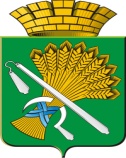 ДУМА КАМЫШЛОВСКОГО ГОРОДСКОГО ОКРУГА(шестого  созыва)  РЕШЕНИЕот 11.12. 2015 г.                              № 560	                                             город Камышлов             На основании Бюджетного кодекса Российской Федерации,  решения Думы Камышловского городского округа от 18.06.2015 № 491 "Об утверждении Положения о бюджетном процессе в Камышловском городском округе", рассмотрев постановление главы Камышловского городского округа                от 24.11.2015 № 1623  «О внесении на рассмотрение в Думу Камышловского городского округа проекта решения Думы Камышловского городского округа  «О бюджете Камышловского городского округа на 2016 год», постановление главы Камышловского городского округа от 13.08.2015 № 1158 «О прогнозе социально-экономического развития Камышловского городского округа на 2016-2018 годы», постановление главы Камышловского городского округа      от 20.11.2015 № 1606 «Об основных направлениях бюджетной политики и об основных направлениях налоговой политики Камышловского городского округа на 2016 год», учитывая результаты публичных слушаний, отраженные в заключении от 02.12.2015, руководствуясь статьями 22, 58 Устава Камышловского городского округа, Дума Камышловского городского округа        РЕШИЛА:1. Установить, что:1) общий объем доходов бюджета Камышловского городского округа на 2016 год – 737 330 900,0 рублей, в том числе объем межбюджетных трансфертов из областного бюджета – 406 829 800,0 рублей;2) общий объем расходов бюджета Камышловского городского округа на 2016 год – 739 164 639,0 рублей;3) общий объем бюджетных ассигнований, направляемых из бюджета Камышловского городского округа на исполнение публичных нормативных обязательств Камышловского городского округа в 2016 году – 88 832 955,0 рублей;4) общий объем бюджетных ассигнований муниципального дорожного фонда Камышловского городского округа в 2016 году –  18 979 275,0  рублей;5) размер дефицита бюджета Камышловского городского округа в 2016 году – 1 833 739,0 рублей или 1,4 процента объема доходов (без учета утвержденного объема безвозмездных поступлений и поступлений налоговых доходов по дополнительным нормативам отчислений);6) предельный объем муниципального долга  Камышловского городского округа в 2016 году – 63 000 000,0  рублей;7) верхний предел муниципального внутреннего долга Камышловского городского округа – 41 599 682,0 рублей, в том числе верхний предел долга по муниципальным гарантиям – 30 520 340,0 рублей по состоянию на 01.01.2017;8) объем расходов на обслуживание муниципального долга в 2016 году 500 000 рублей, 2. Утвердить:1)	Нормативы распределения доходов, мобилизуемых на территории Камышловского городского округа, нормативы распределения которых не установлены бюджетным законодательством Российской Федерации и Свердловской области, на 2016 год (приложение 1);2)	Объем доходов бюджета Камышловского городского округа на 2016 год, сгруппированных в соответствии с классификацией доходов бюджетов Российской  Федерации (приложение 2);3)	Перечень главных администраторов доходов бюджета Камышловского городского округа  (приложение 3);4)	Распределение бюджетных ассигнований по разделам, подразделам, целевым статьям (муниципальным программам Камышловского городского округа и непрограммным направлениям деятельности), группам и подгруппам видов расходов классификации расходов бюджетов на 2016 год (приложение 4);5)	Ведомственную структуру расходов бюджета Камышловского городского округа на 2016 год (приложение 5);6)	 Перечень муниципальных программ Камышловского городского округа, подлежащих реализации в 2016 году (приложение 6);7) Свод источников финансирования дефицита бюджета Камышловского городского округа на 2016 год (приложение 7);8)  Перечень главных администраторов источников финансирования дефицита бюджета Камышловского городского округа  (приложение 8);9)  Программу муниципальных гарантий Камышловского городского округа на 2016 год (приложение 9);10)  Программу внутренних заимствований Камышловского городского округа на 2016 год (приложение 10);11)  Перечень главных распорядителей бюджетных средств бюджета Камышловского городского округа (приложение 11).3. Разрешить администрации Камышловского городского округа:1) принимать решения о привлечении кредитных ресурсов Министерства финансов Свердловской области в пределах утвержденной Программы внутренних заимствований Камышловского городского округа на 2016 год.2) представлять в Думу Камышловского городского округа отчеты об исполнении бюджета Камышловского городского округа с учетом изменений, внесенных в бюджетную классификацию Российской Федерации законодательством Российской Федерации о бюджетной классификации Российской Федерации;3) в случае вступления в силу в 2016 году нормативных правовых актов Российской Федерации, которые повлекут изменения видов доходов и источников финансирования дефицита бюджета Камышловского городского округа, администрирование которых осуществляется главными администраторами доходов бюджета Камышловского городского округа и главными администраторами источников финансирования дефицита бюджета Камышловского городского округа, в процессе исполнения настоящего решения использовать наименования, коды видов доходов и источников финансирования дефицита бюджета Камышловского городского округа с учетом указанных выше актов.4. Рекомендовать налоговым органам не принимать решений о предоставлении в 2016 году рассрочек, отсрочек по уплате налогов и сборов в бюджет Камышловского городского округа.   5. Установить, что:1) субсидии юридическим лицам (за исключением субсидий  муниципальным учреждениям), индивидуальным предпринимателям, физическим лицам - производителям товаров, работ, услуг (далее - субсидии производителям товаров, работ и услуг) предоставляются в случае, если ими соблюдены порядок и условия получения соответствующих субсидий, предусмотренные муниципальными правовыми актами администрации Камышловского городского округа;2) субсидии производителям товаров, работ и услуг предоставляются главными распорядителями средств бюджета Камышловского городского округа, которым предусмотрены бюджетные ассигнования на предоставление соответствующих субсидий;3) субсидии некоммерческим организациям, не являющимся  муниципальными учреждениями (далее – субсидии иным некоммерческим организациям), предоставляются из бюджета Камышловского городского округа в объеме, определяемом главными распорядителями средств бюджета Камышловского городского округа;4) порядок определения объема и предоставления из бюджета Камышловского городского округа субсидий иным некоммерческим организациям устанавливается муниципальными правовыми актами администрации Камышловского городского округа;5) использование бюджетных ассигнований, предусмотренных главным распорядителям средств бюджета Камышловского городского округа в целях реализации Указа Президента Российской Федерации от 07 мая 2012 года № 597 "О мероприятиях по реализации государственной социальной политики» в части повышения уровня оплаты труда отдельных категорий работников, осуществляется в порядке, установленном муниципальными правовыми актами администрации Камышловского городского округа. 6. Установить, что в соответствии с законодательством Российской Федерации:1) получатели средств бюджета Камышловского городского округа имеют право принимать бюджетные обязательства лишь в пределах доведенных до них лимитов бюджетных обязательств, за исключением случаев, установленных Бюджетным кодексом Российской Федерации;2) получатели средств бюджета Камышловского городского округа  принимают бюджетные обязательства путем заключения муниципальных контрактов, иных договоров с физическими и юридическими лицами, индивидуальными предпринимателями или в соответствии с законом, иным правовым актом, соглашением;3) обязательства, вытекающие из муниципальных контрактов (договоров), исполнение которых осуществляется за счет средств бюджета Камышловского городского округа, принятые получателями средств бюджета Камышловского городского округа сверх доведенных до них лимитов бюджетных обязательств, за исключением случаев, установленных законодательством Российской Федерации, не подлежат оплате за счет средств бюджета Камышловского городского округа;7. Установить, что исполнение судебных актов по искам к Камышловскому городскому округу, а также по взысканию средств по денежным обязательствам муниципальных казенных учреждений с лицевых счетов, открытых в  финансовом управлении администрации Камышловского городского округа, осуществляется в порядке, установленном бюджетным законодательством Российской Федерации.8. Установить, что муниципальные правовые акты органов местного самоуправления Камышловского городского округа, требующие дополнительных расходов бюджета Камышловского городского округа, а также сокращения его доходов, реализуются и применяются только при наличии соответствующих источников дополнительных поступлений в бюджет Камышловского городского округа и (или) при сокращении расходов по отдельным статьям расходов бюджета Камышловского городского округа на 2016 год, а также после внесения соответствующих изменений в настоящее решение.9. Установить, что в бюджет Камышловского городского округа зачисляются средства, поступающие на лицевые счета получателей бюджетных средств в погашение дебиторской задолженности прошлых лет, в размере 100 процентов.10. Рекомендовать учитывать средства, полученные муниципальными автономными учреждениями от оказания платных услуг, в виде безвозмездных поступлений от физических и юридических лиц, в том числе добровольных пожертвований, а также от иной приносящей доход деятельности, на лицевых счетах, ведение которых осуществляется финансовым управлением администрации Камышловского городского округа.11. Настоящее решение вступает в силу с 01 января 2016года.12. Опубликовать данное решение в газете «Камышловские известия».13. Контроль исполнения настоящего решения возложить на комитет по  экономике и бюджету Думы Камышловского городского округа (Лаптев А.Ю.)Председатель ДумыКамышловского городского округа					  Т.А. ЧикуноваГлава Камышловскогогородского округа                   		  М.Н. ЧухаревПриложение 1к решению Думы Камышловского   городского округа от 11.12.2015 № 560 Нормативы распределения доходов, мобилизуемых на территории Камышловского городского округа, нормативы распределения которых не установлены бюджетным законодательством Российской Федерации и Свердловской области, на 2016 годПриложение 2к решению Думы Камышловского   городского округа от 11.12.2015 № 560 Объем доходов бюджета Камышловского городского округа на 2016 год, сгруппированных в соответствии с классификацией доходов бюджетов Российской  ФедерацииПриложение 3к решению Думы Камышловского   городского округа от 11.12.2015 № 560 Перечень главных администраторов доходов бюджета Камышловского городского округаПриложение 4 к решению Думы Камышловского   городского округа от 11.12.2015 № 560 Распределение бюджетных ассигнований по разделам, подразделам, целевым статьям (муниципальным программам Камышловского городского округа и непрограммным направлениям деятельности), группам и подгруппам видов расходов классификации расходов бюджетов на 2016 годПриложение 5 к решению Думы Камышловского   городского округа от 11.12.2015 № 560 Ведомственная структура расходов бюджета Камышловского городского округа на 2016 годПриложение 6 к решению Думы Камышловскогогородского округа от ____________№____Перечень муниципальных программ Камышловского городского округа, подлежащих реализации в 2016 годуПриложение 7  к решению Думы Камышловского   городского округа от 11.12.2015 № 560 Свод источников финансирования дефицита бюджета Камышловского городского округа на 2016 годПриложение 8к решению Думы Камышловского   городского округа от 11.12.2015 № 560 Перечень главных администраторов источников финансирования дефицита бюджета Камышловского городского округаПриложение 9к решению Думы Камышловского   городского округа от 11.12.2015 № 560 ПрограммаМуниципальных гарантий	 Камышловского городского округа на 2016 годРаздел 1. Муниципальные гарантии, предоставляемые с правом регрессного требования к принципалу и предварительной проверкой финансового состояния принципала, с учетом сумм гарантий, предоставленных на 01 января 2016 годаРаздел 2. Муниципальные гарантии, предоставляемые в 2016 году без права регрессного требования к принципалу и без предварительной проверки финансового состояния принципалаМуниципальные гарантии без права регрессного требования к принципалу и без предварительной проверки финансового состояния принципала в 2016 году  не предоставляются.Раздел 3. Общий объем муниципальных гарантий, предоставляемых в 2016 году, с учетом гарантий, предоставленных на 01 января 2016 годаОбщий объем муниципальных гарантий, предоставляемых в 2016 году в соответствии с разделами настоящей Программы, составит 37 520 339,18  рублей.Раздел 4. Общий объем бюджетных ассигнований, предусмотренных в 2016 году на исполнение муниципальных гарантий Камышловского городского округа по возможным гарантийным случаямПриложение 10к решению Думы Камышловского   городского округа от 11.12.2015 № 560 Программа Внутренних заимствований Камышловского городского округа на 2016 годРаздел 1. Внутренние заимствования Камышловского городского округа, осуществляемые в 2016 годуПриложение 11к решению Думы Камышловского   городского округа от 11.12.2015 № 560 Переченьглавных распорядителей бюджетных средств  бюджета Камышловского городского округа О бюджете Камышловского городского округа на 2016 год (первое и второе чтение) Но-мер стро-киНаименование доходовНорматив, зачисления в местный бюджет, %1231НАЛОГОВЫЕ И НЕНАЛОГОВЫЕ ДОХОДЫ2ЗАДОЛЖЕННОСТЬ И ПЕРЕРАСЧЕТЫ ПО ОТМЕНЕННЫМ НАЛОГАМ, СБОРАМ И ИНЫМ ОБЯЗАТЕЛЬНЫМ ПЛАТЕЖАМ1003Земельный налог (по обязательствам, возникшим до 1 января 2006 года), мобилизуемый на территориях городских округов1004Налог на рекламу, мобилизуемый на территориях городских округов1005Целевые сборы с граждан и предприятий, учреждений, организаций на содержание милиции, на благоустройство территорий, на нужды образования и другие цели, мобилизуемые на территориях городских округов1006Прочие местные налоги и сборы, мобилизуемые на территориях городских округов1007ДОХОДЫ ОТ ИСПОЛЬЗОВАНИЯ ИМУЩЕСТВА, НАХОДЯЩЕГОСЯ В ГОСУДАРСТВЕННОЙ И МУНИЦИПАЛЬНОЙ СОБСТВЕННОСТИ1008ДОХОДЫ ОТ ОКАЗАНИЯ ПЛАТНЫХ УСЛУГ И КОМПЕНСАЦИИ ЗАТРАТ ГОСУДАРСТВА1009Прочие доходы от оказания платных услуг (работ) получателями средств бюджетов городских округов 10010Прочие доходы от компенсации затрат бюджетов городских округов10011ПРОЧИЕ НЕНАЛОГОВЫЕ ДОХОДЫ12Невыясненные поступления, зачисляемые в бюджеты городских округов10013Прочие неналоговые доходы бюджетов городских округов10014БЕЗВОЗМЕЗДНЫЕ ПОСТУПЛЕНИЯ10015ВОЗВРАТ ОСТАТКОВ СУБСИДИЙ, СУБВЕНЦИЙ И ИНЫХ МЕЖБЮДЖЕТНЫХ ТРАНСФЕРТОВ, ИМЕЮЩИХ ЦЕЛЕВОЕ НАЗНАЧЕНИЕ, ПРОШЛЫХ ЛЕТ16Возврат остатков субсидий, субвенций и иных межбюджетных трансфертов, имеющих целевое назначение, прошлых лет из бюджетов городских округов10017Перечисления из бюджетов городских округов (в бюджеты городских округов) для осуществления возврата (зачета) излишне уплаченных или излишне взысканных сумм налогов, сборов и иных платежей, а также сумм процентов за несвоевременное осуществление такого возврата и процентов, начисленных на излишне взысканные суммы100Но-мер стро-киКод бюджетной классификацииНаименования доходовСумма,                 руб.12341ИТОГО ДОХОДОВ737 330 900,00  2000 1 00 00000 00 0000 000НАЛОГОВЫЕ И НЕНАЛОГОВЫЕ ДОХОДЫ330 501 100,00  3000 1 01 00000 00 0000 000НАЛОГИ НА ПРИБЫЛЬ, ДОХОДЫ266 763 000,004182 1 01 02010 01 0000 110Налог на доходы физических лиц с доходов, источником которых является налоговый агент, за исключением доходов, в отношении которых исчисление и уплата налога осуществляются в соответствии со статьями 227, 2271 и 228 Налогового кодекса Российской Федерации265 063 000,00  5182 1 01 02020 01 0000 110Налог на доходы физических лиц с доходов, полученных от осуществления деятельности физическими лицами, зарегистрированными в качестве индивидуальных предпринимателей, нотариусов, занимающихся частной практикой, адвокатов, учредивших адвокатские кабинеты и других лиц, занимающихся частной практикой в соответствии со статьей 227 Налогового кодекса Российской Федерации250 000,00  6182 1 01 02030 01 0000 110  Налог на доходы физических лиц с доходов, полученных физическими лицами в соответствии со статьей 228 Налогового Кодекса Российской Федерации600 000,00  7182 1 01 02040 01 0000 110Налог на доходы физических лиц в виде фиксированных авансовых платежей с доходов, полученных физическими лицами, являющимися иностранными гражданами, осуществляющими трудовую деятельность по найму у физических лиц на основании патента в соответствии  со статьей 2271 Налогового кодекса Российской 850 000,00  8000 1 03 00000 00 0000 000НАЛОГИ НА ТОВАРЫ (РАБОТЫ, УСЛУГИ), РЕАЛИЗУЕМЫЕ НА ТЕРРИТОРИИ РОССИЙСКОЙ ФЕДЕРАЦИИ5 752 000,00  9100 1 03 02230 01 0000 110 Доходы от уплаты акцизов на дизельное топливо, подлежащие распределению между бюджетами субъектов Российской Федерации и местными бюджетами с учетом установленных дифференцированных нормативов отчислений в местные бюджеты2 000 000,00  10100 1 03 02240 01 0000 110Доходы от уплаты акцизов на моторные масла для дизельных и (или) карбюраторных (инжекторных) двигателей, подлежащие распределению между бюджетами субъектов Российской Федерации и местными бюджетами с учетом установленных дифференцированных нормативов отчислений в местные бюджеты52 000,00  11100 1 03 02250 01 0000 110Доходы от уплаты акцизов на автомобильный бензин, подлежащие распределению между бюджетами субъектов Российской Федерации и местными бюджетами с учетом установленных дифференцированных нормативов отчислений в местные бюджеты3 700 000,00  12000 1 05 00000 00 0000 000НАЛОГИ НА СОВОКУПНЫЙ ДОХОД25 540 000,00  13182 1 05 01011 01 0000 110Налог, взимаемый с налогоплательщиков, выбравших в качестве объекта налогообложения доходы1 400 000,00  14182 1 05 01021 01 0000 110Налог, взимаемый с налогоплательщиков, выбравших в качестве объекта налогообложения доходы, уменьшенные на величину расходов2 200 000,00  15182 1 05 01050 01 0000 110Минимальный налог, зачисляемый в бюджеты субъектов Российской Федерации150 000,00  16182 1 05 02010 02 0000 110Единый налог на вмененный доход для отдельных видов деятельности20 804 000,00  17182 1 05 03010 01 0000 110Единый сельскохозяйственный налог59 000,00  18182 1 05 04010 02 0000 110   Налог, взимаемый в связи с применением патентной системы налогообложения, зачисляемый в бюджеты городских округов927 000,00  19000 1 06 00000 00 0000 000НАЛОГИ НА ИМУЩЕСТВО13 828 000,00  20182 1 06 01020 04 0000 110Налог на имущество физических лиц, взимаемый по  ставкам, применяемым к объектам налогообложения, расположенным в границах городских округов4 070 000,00  21182 1 06 06032 04 0000 110 Земельный налог с организаций, обладающих земельным участком, расположенным в границах городских округов6 278 000,00  22182 1 06 06042 04 0000 110Земельный налог с физических лиц,  обладающих земельным участком, расположенным в границах городских округов3 480 000,00  23000 1 08 00000 00 0000 000ГОСУДАРСТВЕННАЯ ПОШЛИНА5 548 000,00  24182 1 08 03010 01 0000 110Государственная пошлина по делам, рассматриваемым в судах общей юрисдикции, мировыми судьями (за исключением Верховного Суда Российской Федерации)5 498 000,00  25902 1 08 07150 01 0000 110Государственная пошлина за выдачу разрешения на установку рекламной конструкции50 000,00  26000 1 11 00000 00 0000 000ДОХОДЫ ОТ ИСПОЛЬЗОВАНИЯ ИМУЩЕСТВА, НАХОДЯЩЕГОСЯ В ГОСУДАРСТВЕННОЙ И МУНИЦИПАЛЬНОЙ СОБСТВЕННОСТИ8 103 100,00  27902 1 11 05012 04 0000 120Доходы, получаемые в виде арендной платы за земельные участки, государственная собственность на которые не разграничена и которые расположены в границах городских округов, а также средства от продажи права на заключение договоров аренды указанных земельных участков4 880 000,00  28902 1 11 05024 04 0000 120Доходы, получаемые в виде арендной платы, а также средства от продажи права на заключение договоров аренды за земли, находящиеся в собственности городских округов (за исключением земельных участков муниципальных бюджетных и автономных учреждений)3 100,00  29901 1 11 05074 04 0000 120Доходы от сдачи в аренду имущества, составляющего казну городских округов (за исключением земельных участков)2 488 000,00  30902 1 11 05074 04 0000 120Доходы от сдачи в аренду имущества, составляющего казну городских округов (за исключением земельных участков)700 000,00  31902 1 11 07014 04 0000 120Доходы от перечисления части прибыли, остающейся после уплаты налогов и иных обязательных платежей муниципальных унитарных предприятий, созданных городскими округами32 000,00  32000 1 12 00000 00 0000 000ПЛАТЕЖИ ПРИ ПОЛЬЗОВАНИИ ПРИРОДНЫМИ РЕСУРСАМИ75 000,00  33048 1 12 01010 01 0000 120Плата за выбросы загрязняющих веществ в атмосферный воздух стационарными объектами20 000,00  34048 1 12 01020 01 0000 120Плата за выбросы загрязняющих веществ в атмосферный воздух передвижными объектами5 000,00  35048 1 12 01030 01 0000 120Плата за сбросы загрязняющих веществ в водные объекты15 000,00  36048 1 12 01040 01 0000 120Плата за размещение отходов производства и потребления35 000,00  39000 1 14 00000 00 0000 000ДОХОДЫ ОТ ПРОДАЖИ МАТЕРИАЛЬНЫХ И НЕМАТЕРИАЛЬНЫХ АКТИВОВ2 300 000,00  40902 1 14 02043 04 0000 410Доходы от реализации иного имущества, находящегося в собственности городских округов (за исключением имущества муниципальных бюджетных и автономных учреждений, а также имущества муниципальных унитарных предприятий, в том числе казенных), в части реализации основных средств по указанному имуществу1 000 000,00  41902 1 14 06012 04 0000 430Доходы от продажи земельных участков, государственная собственность на которые не разграничена и которые расположены в границах городских округов1 300 000,00  42000 1 16 00000 00 0000 000ШТРАФЫ, САНКЦИИ, ВОЗМЕЩЕНИЕ УЩЕРБА2 592 000,00  43182 1 16 03030 01 0000 140Денежные взыскания (штрафы) за административные правонарушения в области налогов и сборов, предусмотренные Кодексом Российской Федерации об административных правонарушениях25 000,00  44188 1 16 21040 04 0000 140Денежные взыскания (штрафы) и иные суммы, взыскиваемые с лиц, виновных в совершении преступлений, и в возмещение ущерба имуществу, зачисляемые в бюджеты городских округов350 000,00  45141 1 16 25050 01 0000 140 Денежные взыскания (штрафы) за нарушение законодательства в области охраны окружающей среды40 000,00  46321 1 16 25060 01 0000 140 Денежные взыскания (штрафы) за нарушение земельного законодательства350 000,00  47141 1 16 28000 01 0000 140Денежные взыскания (штрафы) за нарушение законодательства в области обеспечения санитарно-эпидемиологического благополучия человека и законодательства в сфере защиты прав потребителей240 000,00  48188 1 16 30030 01 0000 140Прочие денежные взыскания (штрафы) за правонарушения в области дорожного движения25 000,00  49188 1 16 43000 01 0000 140  Денежные взыскания (штрафы) за нарушение законодательства Российской Федерации об административных правонарушениях, предусмотренные статьей 20.25 Кодекса Российской Федерации об административных правонарушениях200 000,00  50901 1 16 51020 02 0000 140Денежные взыскания (штрафы), установленные законами субъектов Российской Федерации за несоблюдение муниципальных правовых актов, зачисляемые в бюджеты городских округов100 000,00  51005 1 16 90040 04 0000 140Прочие поступления от денежных взысканий (штрафов) и иных сумм в возмещение ущерба, зачисляемые в бюджеты городских округов2 000,00  52035 1 16 90040 04 0000 140Прочие поступления от денежных взысканий (штрафов) и иных сумм в возмещение ущерба, зачисляемые в бюджеты городских округов220 000,00  53045 1 16 90040 04 0000 140Прочие поступления от денежных взысканий (штрафов) и иных сумм в возмещение ущерба, зачисляемые в бюджеты городских округов650 000,00  54141 1 16 90040 04 0000 140Прочие поступления от денежных взысканий (штрафов) и иных сумм в возмещение ущерба, зачисляемые в бюджеты городских округов40 000,00  55188 1 16 90040 04 0000 140Прочие поступления от денежных взысканий (штрафов) и иных сумм в возмещение ущерба, зачисляемые в бюджеты городских округов350 000,00  57000 2 00 00000 00 0000 000БЕЗВОЗМЕЗДНЫЕ ПОСТУПЛЕНИЯ406 829 800,00  58000 2 02 00000 00 0000 000БЕЗВОЗМЕЗДНЫЕ ПОСТУПЛЕНИЯ ОТ ДРУГИХ БЮДЖЕТОВ БЮДЖЕТНОЙ СИСТЕМЫ РОССИЙСКОЙ ФЕДЕРАЦИИ406 829 800,00  59919 2 02 01001 04 0000 151Дотации бюджетам городских округов на выравнивание бюджетной обеспеченности48 436 000,00  60919 2 02 02999 04 0000 151Прочие субсидии бюджетам городских округов. Субсидии на выравнивание бюджетной обеспеченности муниципальных районов (городских округов)  по реализации ими их отдельных расходных обязательств по вопросам местного значения4 086 000,00  61906 2 02 02999 04 0000 151Прочие субсидии бюджетам городских округов. Субсидии на осуществление мероприятий по организации питания в муниципальных общеобразовательных учреждениях13 888 000,00  62906 2 02 02999 04 0000 151Прочие субсидии бюджетам городских округов. Субсидии на организацию отдыха детей в каникулярное время8 547 700,00  63901 2 02 03001 04 0000 151Субвенции бюджетам городских округов на оплату жилищно- коммунальных услуг отдельным категориям граждан. Субвенции на осуществление государственного полномочия Российской Федерации по предоставлению мер социальной поддержки по оплате жилого помещения и коммунальных услуг25 808 000,0064901 2 02 03002 04 0000 151Субвенции бюджетам городских округов на осуществление полномочий по подготовке проведения статистических переписей78 800,0065901 2 02 03007 04 0000 151Субвенции бюджетам городских округов на составление (изменение) списков кандидатов в присяжные заседатели федеральных судов общей юрисдикции в Российской Федерации14 800,0066901 2 02 03022 04 0000 151Субвенции бюджетам городских округов на предоставление гражданам субсидий на оплату жилого помещения и коммунальных услуг. Субвенции на осуществление государственного полномочия Свердловской области по предоставлению гражданам субсидий на оплату жилого помещения и коммунальных услуг18 596 000,00  67901 2 02 03024 04 0000 151Субвенции бюджетам городских округов на выполнение передаваемых полномочий субъектов Российской Федерации. Субвенции на осуществление государственного полномочия Свердловской области по предоставлению отдельным категориям граждан компенсации расходов на оплату жилого помещения и коммунальных услуг40 472 000,00  68901 2 02 03024 04 0000 151Субвенции бюджетам городских округов на выполнение передаваемых полномочий субъектов Российской Федерации. Субвенции на осуществление государственного полномочия Свердловской области по хранению, комплектованию, учету и использованию архивных документов, относящихся к государственной собственности Свердловской области427 000,00  69901 2 02 03024 04 0000 151Субвенции бюджетам городских округов на выполнение передаваемых полномочий субъектов Российской Федерации. Субвенции на осуществление государственного полномочия по созданию административных комиссий98 300,00  70901 2 02 03024 04 0000 151Субвенции бюджетам городских округов на выполнение передаваемых полномочий субъектов Российской Федерации. Субвенция на осуществление государственного полномочия по определению перечня лиц, уполномоченных составлять протоколы об административных правонарушениях, предусмотренных законом Свердловской области100,00  71901 2 02 03024 04 0000 151Субвенции бюджетам городских округов на выполнение передаваемых полномочий субъектов Российской Федерации. Субвенция на осуществление государственного полномочия Свердловской области по предоставлению гражданам, проживающим на территории Свердловской области, меры социальной поддержки по частичному освобождению от платы за коммунальные услуги2 272 000,00  72901 2 02 03024 04 0000 151Субвенции бюджетам городских округов на выполнение передаваемых полномочий субъектов Российской Федерации. Субвенция на осуществление государственного полномочия Свердловской области по организации проведения мероприятий по отлову и содержанию безнадзорных собак616 100,00  73906 2 02 03999 04 0000 151Прочие субвенции бюджетам городских округов. Субвенции на финансовое обеспечение государственных гарантий реализации прав на получение общедоступного и бесплатного дошкольного образования в муниципальных дошкольных образовательных организациях110 816 000,00  74906 2 02 03999 04 0000 151Прочие субвенции бюджетам городских округов. Субвенции на обеспечение государственных гарантий прав граждан на получение общедоступного и бесплатного дошкольного, начального общего, основного общего, среднего (полного) общего, а также дополнительного образования в муниципальных общеобразовательных учреждениях для реализации основных общеобразовательных программ в части финансирования расходов на оплату труда работников общеобразовательных учреждений, расходов на учебники и учебные пособия, технические средства обучения, расходные материалы и хозяйственные нужды (за исключением расходов на содержание зданий и коммунальных расходов)132 673 000,00  Но-мер стро-киКод бюджетной классификацииКод бюджетной классификацииНаименование главного администратора доходов бюджета города и доходов бюджета городаНо-мер стро-киглавного администра-тора доходовдоходов бюджетаНаименование главного администратора доходов бюджета города и доходов бюджета города12341004Министерство финансов Свердловской области (ИНН 6661004608, КПП 666101001)20041 16 33 040 04 0000 140Денежные взыскания (штрафы) за нарушение законодательства Российской Федерации о контрактной системе в сфере закупок товаров, работ, услуг для обеспечения государственных и муниципальных нужд для нужд городских округов3005Министерство агропромышленного комплекса и продовольствия Свердловской области (ИНН 6662078828, КПП 667201001)40051 16 90 040 04 0000 140Прочие поступления от денежных взысканий (штрафов) и иных сумм в возмещение ущерба, зачисляемые в бюджеты городских округов5017Министерство природных ресурсов и экологии Свердловской области    (ИНН 6661089658, КПП 667001001) 60171 16 90 040 04 0000 140Прочие поступления от денежных взысканий (штрафов) и иных сумм в возмещение ущерба, зачисляемые в бюджеты городских округов7035Администрация Восточного управленческого округа Свердловской области ( ИНН 6642004338, КПП 661130001)80351 16 90 040 04 0000 140Прочие поступления от денежных взысканий (штрафов) и иных сумм в возмещение ущерба, зачисляемые в бюджеты городских округов9045Департамент по охране, контролю и  регулированию использования животного мира Свердловской области100451 16 90 040 04 0000 140Прочие поступления от денежных взысканий (штрафов) и иных сумм в возмещение ущерба, зачисляемые в бюджеты городских округов11048Департамент Федеральной службы по надзору в сфере природопользования по Уральскому федеральному округу  (ИНН 6671307658, КПП 667101001)120481 12 01 010 01 0000 120Плата за выбросы загрязняющих веществ в атмосферный воздух стационарными объектами130481 12 01 020 01 0000 120Плата за выбросы загрязняющих веществ в атмосферный воздух передвижными объектами140481 12 01 030 01 0000 120Плата за сбросы загрязняющих веществ в водные объекты150481 12 01 040 01 0000 120Плата за размещение отходов производства и потребления16100Управление Федерального казначейства по Свердловской области (ИНН 6660006553, КПП667101001)171001 03 02 230 01 0000 110 Доходы от уплаты акцизов на дизельное топливо, подлежащие распределению между бюджетами субъектов Российской Федерации и местными бюджетами с учетом установленных дифференцированных нормативов отчислений в местные бюджеты181001 03 02 240 01 0000 110Доходы от уплаты акцизов на моторные масла для дизельных и (или) карбюраторных (инжекторных) двигателей, подлежащие распределению между бюджетами субъектов Российской Федерации и местными бюджетами с учетом установленных дифференцированных нормативов отчислений в местные бюджеты191001 03 02 250 01 0000 110Доходы от уплаты акцизов на автомобильный бензин, подлежащие распределению между бюджетами субъектов Российской Федерации и местными бюджетами с учетом установленных дифференцированных нормативов отчислений в местные бюджеты201001 03 02 260 01 0000 110Доходы от уплаты акцизов на прямогонный бензин, подлежащие распределению между бюджетами субъектов Российской Федерации и местными бюджетами с учетом установленных дифференцированных нормативов отчислений в местные бюджеты21141Управление Федеральной службы по надзору в сфере  защиты прав потребителей и благополучия  человека  по Свердловской области (ИНН 7701579036, КПП 770501001)221411 16 25 050 01 0000 140Денежные взыскания (штрафы) за нарушение законодательства в области охраны окружающей среды231411 16 28 000 01 0000 140Денежные взыскания (штрафы) за нарушение законодательства в области обеспечения санитарно-эпидемиологического благополучия человека и законодательства в сфере защиты прав потребителей241411 16 90 040 04 0000 140Прочие поступления от денежных взысканий (штрафов) и иных сумм в возмещение ущерба, зачисляемые в бюджеты городских округов25182Управление  Федеральной налоговой службы по Свердловской области (ИНН 6671159287, КПП 667101001)261821 01 02 010 01 0000 110Налог на доходы физических лиц с доходов, источником которых является налоговый агент, за исключением доходов, в отношении которых исчисление и уплата налога осуществляются в соответствии со статьями 227, 2271 и 228 Налогового кодекса Российской Федерации271821 01 02 020 01 0000 110Налог на доходы физических лиц с доходов, полученных от осуществления деятельности физическими лицами, зарегистрированными в качестве индивидуальных предпринимателей, нотариусов, занимающихся частной практикой, адвокатов, учредивших адвокатские кабинеты и других лиц, занимающихся частной практикой в соответствии со статьей 227 Налогового кодекса Российской Федерации1821 01 02 030 01 0000 110Налог на доходы физических лиц с доходов, полученных физическими лицами в соответствии со статьей 228 Налогового Кодекса Российской Федерации281821 01 02 040 01 0000 110Налог на доходы физических лиц в виде фиксированных авансовых платежей с доходов, полученных физическими лицами, являющимися иностранными гражданами, осуществляющими трудовую деятельность по найму у физических лиц на основании патента в соответствии со статьей 227.1 Налогового кодекса Российской Федерации291821 05 01 011 01 0000 110Налог, взимаемый с налогоплательщиков, выбравших в качестве объекта налогообложения доходы301821 05 01 021 01 0000 110Налог, взимаемый с налогоплательщиков, выбравших в качестве объекта налогообложения доходы, уменьшенные на величину расходов311821 05 01 050 01 0000 110Минимальный налог, зачисляемый в бюджеты субъектов Российской Федерации321821 05 02 010 02 0000 110Единый налог на вмененный доход для отдельных видов деятельности331821 05 02 020 02 0000 110Единый налог на вмененный доход для отдельных видов деятельности (за налоговые периоды, истекшие до 1 января 2011 года)341821 05 04 010 02 0000 110Налог, взимаемый в связи с применением патентной системы налогообложения, зачисляемый в бюджеты городских округов351821 05 03 010 01 0000 110Единый сельскохозяйственный налог361821 06 01 020 04 0000 110Налог на имущество физических лиц, взимаемый по  ставкам, применяемым к объектам налогообложения, расположенным в границах городских округов371821 06 06 032 04 0000 110 Земельный налог с организаций, обладающих земельным участком, расположенным в границах городских округов381821 06 06 042 04 0000 110Земельный налог с физических лиц,  обладающих земельным участком, расположенным в границах городских округов391821 08 03 010 01 0000 110Государственная пошлина по делам, рассматриваемым в судах общей юрисдикции, мировыми судьями (за исключением Верховного Суда Российской Федерации)401821 09 04 052 04 0000 110Земельный налог (по обязательствам, возникшим до 1 января 2006 года), мобилизуемый на территориях городских округов411821 09 07 012 04 0000 110Налог на рекламу, мобилизуемый на территориях городских округов421821 09 07 032 04 0000 110Целевые сборы с граждан и предприятий, учреждений, организаций на содержание милиции, на благоустройство территорий, на нужды образования и другие цели, мобилизуемые на территориях городских округов431821 09 07 052 04 0000 110Прочие местные налоги и сборы, мобилизуемые на территориях городских округов441821 16 03 010 01 0000 140Денежные взыскания (штрафы) за нарушение законодательства о налогах и сборах, предусмотренные статьями 116, 118, статьей 119.1, пунктами 1 и 2 статьи 120, статьями 125, 126, 128, 129, 129.1, 132, 133, 134, 135, 135.1 Налогового кодекса Российской Федерации451821 16 03 030 01 0000 140Денежные взыскания (штрафы) за административные правонарушения в области налогов и сборов, предусмотренные Кодексом Российской Федерации об административных правонарушениях461821 16 06 000 01 0000 140Денежные взыскания (штрафы) за нарушение  законодательства о применении контрольно-кассовой техники при осуществлении наличных денежных расчетов и (или) расчетов с использованием платежных карт471821 16 90 040 04 0000 140Прочие поступления от денежных взысканий (штрафов) и иных сумм в возмещение ущерба, зачисляемые в бюджеты городских округов48188Межмуниципальный отдел Министерства внутренних дел Российской Федерации "Камышловский"  (ИНН 6613002270, КПП 661301001)491881 16 08010 01 0000 140Денежные взыскания (штрафы) за административные правонарушения в области государственного регулирования производства и оборота этилового спирта, алкогольной, спиртосодержащей продукции501881 16 21040 04 0000 140Денежные взыскания (штрафы) и иные суммы, взыскиваемые с лиц, виновных в совершении преступлений, и в возмещение ущерба имуществу, зачисляемые в бюджеты городских округов511881 16 30013 01 0000 140Денежные взыскания (штрафы) за нарушение правил перевозки крупногабаритных и тяжеловесных грузов по автомобильным дорогам общего пользования местного значения городских округов521881 16 30030 01 0000 140Прочие денежные взыскания (штрафы) за правонарушения в области дорожного движения531881 16 43 000 01 0000 140  Денежные взыскания (штрафы) за нарушение законодательства Российской Федерации об административных правонарушениях, предусмотренные статьей 20.25 Кодекса Российской Федерации об административных правонарушениях541881 16 90 040 04 0000 140Прочие поступления от денежных взысканий (штрафов) и иных сумм в возмещение ущерба, зачисляемые в бюджеты городских округов55192Управление Федеральной миграционной службы по Свердловской области (ИНН 6658220461, КПП 665801001)561921 16 90 040 04 0000 140Прочие поступления от денежных взысканий (штрафов) и иных сумм в возмещение ущерба, зачисляемые в бюджеты городских округов57321Управление федеральной службы государственнй регистрации , кадастра и картографии по Свердловской области ( ИНН 6670073005, КПП 667001001)583211 16 25 060 01 0000 140Денежные взыскания (штрафы) за нарушение земельного законодательства593211 16 43 000 01 0000 140Денежные взыскания (штрафы) за нарушение законодательства Российской Федерации об административных правонарушениях, предусмотренные статьей 20.25 Кодекса Российской Федерации об административных правонарушениях603211 16 90 040 04 0000 140Прочие поступления от денежных взысканий (штрафов) и иных сумм в возмещение ущерба, зачисляемые в бюджеты городских округов61322Управление Федеральной службы судебных приставов по Свердловской области  (УФССП по Свердловской области)  (ИНН 6670073012, КПП 667001001)623221 16 21040 04 0000 140Денежные взыскания (штрафы) и иные суммы, взыскиваемые с лиц, виновных в совершении преступлений, и в возмещение ущерба имуществу, зачисляемые в бюджеты городских округов63901Администрация Камышловского городского округа ( ИНН 6613002150, КПП 661301001)649011  11 05 074 04 0000 120Доходы от сдачи в аренду имущества, составляющего казну городских округов (за исключением земельных участков)659011 13 02 994 04 0000 130Прочие доходы от компенсации затрат бюджетов городских округов669011 16 33 040 04 0000 140Денежные взыскания (штрафы) за нарушение законодательства Российской Федерации о контрактной системе в сфере закупок товаров, работ, услуг для обеспечения государственных и муниципальных нужд для нужд городских округов679011 16 51 020 02 0000 140Денежные взыскания (штрафы), установленные законами субъектов Российской Федерации за несоблюдение муниципальных правовых актов, зачисляемые в бюджеты городских округов689011 16 90 040 04 0000 140Прочие поступления от денежных взысканий (штрафов) и иных сумм в возмещение ущерба, зачисляемые в бюджеты городских округов699011 17 01 040 04 0000 180Невыясненные поступления, зачисляемые в бюджеты городских округов709011 17 05 040 04 0000 180Прочие неналоговые доходы бюджетов городских округов719012 02 02 009 04 0000 151Субсидии бюджетам городских округов на государственную поддержку малого и среднего предпринимательства, включая крестьянские (фермерские) хозяйства729012 02 02 077 04 0000 151Субсидии бюджетам городских округов на софинансирование капитальных вложений в объекты муниципальной собственности739012 02 02 204 04 0000 151Субсидии бюджетам городских округов на модернизацию региональных систем дошкольного образования749012 02 02  088 04 0000 151Субсидии бюджетам городских округов на обеспечение мероприятий по капитальному ремонту многоквартирных домов, переселению граждан из аварийного жилищного фонда и модернизации систем коммунальной инфраструктуры за счет средств, поступивших от государственной корпорации - Фонда содействия реформированию жилищно-коммунального хозяйства759012 02 02 089 04 0000 151Субсидии бюджетам городских округов на обеспечение мероприятий по капитальному ремонту многоквартирных домов, переселению граждан из аварийного жилищного фонда и модернизации систем коммунальной инфраструктуры за счет средств бюджетов769012 02 02 999 04 0000 151Прочие субсидии бюджетам городских округов. 779012 02 03 001 04 0000 151Субвенции бюджетам городских округов на оплату жилищно- коммунальных услуг отдельным категориям граждан. Субвенции на осуществление государственного полномочия Российской Федерации по предоставлению мер социальной поддержки по оплате жилого помещения и коммунальных услуг789012 02 03 002 04 0000 151Субвенции бюджетам городских округов на осуществление полномочий по подготовке проведения статистических переписей799012 02 03 007 04 0000 151Субвенции бюджетам городских округов на составление (изменение) списков кандидатов в присяжные заседатели федеральных судов общей юрисдикции в Российской Федерации809012 02 03 022 04 0000 151Субвенции бюджетам городских округов на предоставление гражданам субсидий на оплату жилого помещения и коммунальных услуг. Субвенции на осуществление государственного полномочия Свердловской области по предоставлению гражданам субсидий на оплату жилого помещения и коммунальных услуг819012 02 03 024 04 0000 151Субвенции бюджетам городских округов на выполнение передаваемых полномочий субъектов Российской Федерации. Субвенции на осуществление государственного полномочия Свердловской области по предоставлению отдельным категориям граждан компенсации расходов на оплату жилого помещения и коммунальных услуг829012 02 03 024 04 0000 151Субвенции бюджетам городских округов на выполнение передаваемых полномочий субъектов Российской Федерации. Субвенции на осуществление государственного полномочия Свердловской области по хранению, комплектованию, учету и использованию архивных документов, относящихся к государственной собственности Свердловской области839012 02 03 024 04 0000 151Субвенции бюджетам городских округов на выполнение передаваемых полномочий субъектов Российской Федерации. Субвенция на осуществление государственного полномочия по определению перечня лиц, уполномоченных составлять протоколы об административных правонарушениях, предусмотренных законом Свердловской области849012 02 03 024 04 0000 151Субвенции бюджетам городских округов на выполнение передаваемых полномочий субъектов Российской Федерации. Субвенции на осуществление государственного полномочия по созданию административных комиссий859012 02 04 081 04 0000 151Межбюджетные трансферты, передаваемые бюджетам городских округов на финансовое обеспечение мероприятий по временному социально-бытовому обустройству лиц, вынужденно покинувших территорию Украины и находящихся в пунктах временного размещения869012 02 04 999 04 0000 151Прочие межбюджетные трансферты, передаваемые бюджетам городских округов879012 19 04 000 04 0000 151Возврат остатков субсидий, субвенций и иных межбюджетных трансфертов, имеющих целевое назначение, прошлых лет из бюджетов городских округов88902Комитет по управлению имуществом и земельным ресурсам администрации Камышловского городского округа ( ИНН 6613001526, КПП 661301001)899021 08 07 150 01 0000 110Государственная пошлина за выдачу разрешения на установку рекламной конструкции909021 11 05 012 04 0000 120Доходы, получаемые в виде арендной платы за земельные участки, государственная собственность на которые не разграничена и которые расположены в границах городских округов, а также средства от продажи права на заключение договоров аренды указанных земельных участков919021 11 05 024 04 0000 120Доходы, получаемые в виде арендной платы, а также средства от продажи права на заключение договоров аренды за земли, находящиеся в собственности городских округов (за исключением земельных участков муниципальных бюджетных и автономных учреждений)929021  11 05 074 04 0000 120Доходы от сдачи в аренду имущества, составляющего казну городских округов (за исключением земельных участков)939021 11 07 014 04 0000 120Доходы от перечисления части прибыли, остающейся после уплаты налогов и иных обязательных платежей муниципальных унитарных предприятий, созданных городскими округами949021 11 09 044 04 0000 120Прочие поступления от использования имущества, находящегося в собственности городских округов (за исключением имущества муниципальных бюджетных и автономных учреждений, а также имущества муниципальных унитарных предприятий, в том числе казенных)959021 13 02 994 04 0000 130Прочие доходы от компенсации затрат бюджетов городских округов969021 14 02 043 04 0000 410Доходы от реализации иного имущества, находящегося в собственности городских округов (за исключением имущества муниципальных бюджетных и автономных учреждений, а также имущества муниципальных унитарных предприятий, в том числе казенных), в части реализации основных средств по указанному имуществу979021 14 06 012 04 0000 430Доходы от продажи земельных участков, государственная собственность на которые не разграничена и которые расположены в границах городских округов989021 16 33 040 04 0000 140Денежные взыскания (штрафы) за нарушение законодательства Российской Федерации о контрактной системе в сфере закупок товаров, работ, услуг для обеспечения государственных и муниципальных нужд для нужд городских округов999021 16 90 040 04 0000 140Прочие поступления от денежных взысканий (штрафов) и иных сумм в возмещение ущерба, зачисляемые в бюджеты городских округов1009021 17 01 040 04 0000 180Невыясненные поступления, зачисляемые в бюджеты городских округов1019021 17 05 040 04 0000 180Прочие неналоговые доходы бюджетов городских округов1029022 02 02 999 04 0000 151Прочие субсидии бюджетам городских округов. 1039022 02 04 999 04 0000 151Прочие межбюджетные трансферты, передаваемые бюджетам городских округов1049022 19 04 000 04 0000 151Возврат остатков субсидий, субвенций и иных межбюджетных трансфертов, имеющих целевое назначение, прошлых лет из бюджетов городских округов105906Комитет по образованию, культуре, спорту и делам молодежи администрации Камышловского городского округа (ИНН 6633019899, КПП 663301001)1069061 13 01 994 04 0000 130Прочие доходы от оказания платных услуг (работ) получателями средств бюджетов городских округов 1079061 13 02 994 04 0000 130Прочие доходы от компенсации затрат бюджетов городских округов1089061 16 18 040 04 0000 140Денежные взыскания (штрафы) за нарушение бюджетного законодательства (в части бюджетов городских округов)1099061 16 33 040 04 0000 140Денежные взыскания (штрафы) за нарушение законодательства Российской Федерации о контрактной системе в сфере закупок товаров, работ, услуг для обеспечения государственных и муниципальных нужд для нужд городских округов1109061 17 01 040 04 0000 180Невыясненные поступления, зачисляемые в бюджеты городских округов1119061 17 05 040 04 0000 180Прочие неналоговые доходы бюджетов городских округов1129062 02 02 999 04 0000 151Прочие субсидии бюджетам городских округов. 1139062 02 03 999 04 0000 151Прочие субвенции бюджетам городских округов. 1149062 02 04 999 04 0000 151Прочие межбюджетные трансферты, передаваемые бюджетам городских округов. 1159062 02 04 025 04 0000 151Межбюджетные трансферты, передаваемые бюджетам городских округов на комплектование книжных фондов библиотек муниципальных образований 1169062 02 02 051 04 0000 151Субсидии бюджетам городских округов на реализацию федеральных целевых программ. Субсидии на софинансирование социальных выплат молодым семьям на приобретение (строительство) жилья1179062 18 04 020 04 0000 180Доходы бюджетов городских округов от возврата автономными учреждениями остатков субсидий прошлых лет1189062 19 04 000 04 0000 151Возврат остатков субсидий, субвенций и иных межбюджетных трансфертов, имеющих целевое назначение, прошлых лет из бюджетов городских округов119919Финансовое управление администрации Камышловского городского округа ( ИНН 6613009902, КПП661301001)1209191 13 01 994 04 0000 130Прочие доходы от оказания платных услуг (работ) получателями средств бюджетов городских округов 1219191 13 02 994 04 0000 130Прочие доходы от компенсации затрат бюджетов городских округов1229191 17 01 040 04 0000 180Невыясненные поступления, зачисляемые в бюджеты городских округов1239191 17 05 040 04 0000 180Прочие неналоговые доходы бюджетов городских округов1249191 16 18 040 04 0000 140Денежные взыскания (штрафы) за нарушение бюджетного законодательства (в части бюджетов городских округов)1259191 16 33 040 04 0000 140Денежные взыскания (штрафы) за нарушение законодательства Российской Федерации о контрактной системе в сфере закупок товаров, работ, услуг для обеспечения государственных и муниципальных нужд для нужд городских округов1269191 18 04 100 04 0000 151Поступления в бюджеты городских округов по решениям о взыскании средств из иных бюджетов бюджетной системы Российской Федерации1279191 18 04 200 04 0000 151Перечисления из бюджетов городских округов по решениям о взыскании средств, предоставленных из иных бюджетов бюджетной системы Российской Федерации1289192 02 01 001 04 0000 151Дотации бюджетам городских округов на выравнивание бюджетной обеспеченности1299192 02 02 999 04 0000 151Прочие субсидии бюджетам городских округов. Субсидии на выравнивание бюджетной обеспеченности муниципальных районов (городских округов)  по реализации ими их отдельных расходных обязательств по вопросам местного значения1309192 02 04 999 04 0000 151Прочие межбюджетные трансферты, передаваемые бюджетам городских округов1319192 08 04 000 04 0000 180Перечисления из бюджетов городских округов (в бюджеты городских округов) для осуществления возврата (зачета) излишне уплаченных или излишне взысканных сумм налогов, сборов и иных платежей, а также сумм процентов за несвоевременное осуществление такого возврата и процентов, начисленных на излишне взысканные суммы1329192 19 04 000 04 0000 151Возврат остатков субсидий, субвенций и иных межбюджетных трансфертов, имеющих целевое назначение, прошлых лет из бюджетов городских округовНо-
мер стро
киКод
раз-
дела,
под-
раз-
делаКод
целе-
вой
статьиКод вида расхо-довНаименование раздела, подраздела, целевой статьи или вида расходовСумма,
руб.1234561Всего расходов739 164 639,0020100ОБЩЕГОСУДАРСТВЕННЫЕ ВОПРОСЫ58 893 350,2430102Функционирование высшего должностного лица субъекта Российской Федерации и муниципального образования1 515 964,00401029000000000Непрограммные направления деятельности1 515 964,00501029900000000Непрограммные направления деятельности1 515 964,00601029900121000Глава муниципального образования1 515 964,00701029900121000100Расходы на выплаты персоналу в целях обеспечения выполнения функций государственными (муниципальными) органами, казенными учреждениями, органами управления государственными внебюджетными фондами1 515 964,00801029900121000120Расходы на выплаты персоналу государственных (муниципальных) органов1 515 964,0090103Функционирование законодательных (представительных) органов государственной власти и представительных органов муниципальных образований3 228 742,001001039000000000Непрограммные направления деятельности3 228 742,001101039900000000Непрограммные направления деятельности3 228 742,001201039900221000Центральный аппарат1 468 470,001301039900221000100Расходы на выплаты персоналу в целях обеспечения выполнения функций государственными (муниципальными) органами, казенными учреждениями, органами управления государственными внебюджетными фондами1 166 467,001401039900221000120Расходы на выплаты персоналу государственных (муниципальных) органов1 166 467,001501039900221000200Закупка товаров, работ и услуг для обеспечения государственных (муниципальных) нужд302 003,001601039900221000240Иные закупки товаров, работ и услуг для обеспечения государственных (муниципальных) нужд302 003,001701039900321000Председатель представительного органа муниципального образования1 166 412,001801039900321000100Расходы на выплаты персоналу в целях обеспечения выполнения функций государственными (муниципальными) органами, казенными учреждениями, органами управления государственными внебюджетными фондами1 166 412,001901039900321000120Расходы на выплаты персоналу государственных (муниципальных) органов1 166 412,002001039900421000Депутаты представительного органа муниципального образования593 860,002101039900421000100Расходы на выплаты персоналу в целях обеспечения выполнения функций государственными (муниципальными) органами, казенными учреждениями, органами управления государственными внебюджетными фондами593 860,002201039900421000120Расходы на выплаты персоналу государственных (муниципальных) органов593 860,00230104Функционирование Правительства Российской Федерации, высших исполнительных органов государственной власти субъектов Российской Федерации, местных администраций34 058 062,002401049000000000Непрограммные направления деятельности34 058 062,002501049900000000Непрограммные направления деятельности34 058 062,002601049900221000Центральный аппарат34 058 062,002701049900221000100Расходы на выплаты персоналу в целях обеспечения выполнения функций государственными (муниципальными) органами, казенными учреждениями, органами управления государственными внебюджетными фондами30 272 229,002801049900221000120Расходы на выплаты персоналу государственных (муниципальных) органов30 272 229,002901049900221000200Закупка товаров, работ и услуг для обеспечения государственных (муниципальных) нужд3 735 833,003001049900221000240Иные закупки товаров, работ и услуг для обеспечения государственных (муниципальных) нужд3 735 833,003101049900221000800Иные бюджетные ассигнования50 000,003201049900221000850Уплата налогов, сборов и иных платежей50 000,00330105Судебная система14 800,003401051000000000Муниципальная программа "Развитие социально-экономического комплекса Камышловского городского округа до 2020 года"14 800,003501051170000000Подпрограмма "Обеспечение реализации мероприятий муниципальной программы "Развитие социально-экономического комплекса Камышловского городского округа до 2020 года"14 800,003601051170851200Субвенции, предоставляемые за счет субвенции областному бюджету из федерального бюджета, для финансирования расходов на осуществление государственных полномочий по составлению списков кандидатов в присяжные заседатели федеральных судов общей юрисдикции по муниципальным образованиям, расположенным на территории Свердловской области14 800,003701051170851200200Закупка товаров, работ и услуг для обеспечения государственных (муниципальных) нужд14 800,003801051170851200240Иные закупки товаров, работ и услуг для обеспечения государственных (муниципальных) нужд14 800,00390106Обеспечение деятельности финансовых, налоговых и таможенных органов и органов финансового (финансово-бюджетного) надзора11 492 969,004001069000000000Непрограммные направления деятельности11 492 969,004101069900000000Непрограммные направления деятельности11 492 969,004201069900221000Центральный аппарат10 707 669,004301069900221000100Расходы на выплаты персоналу в целях обеспечения выполнения функций государственными (муниципальными) органами, казенными учреждениями, органами управления государственными внебюджетными фондами8 670 017,134401069900221000120Расходы на выплаты персоналу государственных (муниципальных) органов8 670 017,134501069900221000200Закупка товаров, работ и услуг для обеспечения государственных (муниципальных) нужд2 033 651,874601069900221000240Иные закупки товаров, работ и услуг для обеспечения государственных (муниципальных) нужд2 033 651,874701069900221000800Иные бюджетные ассигнования4 000,004801069900221000850Уплата налогов, сборов и иных платежей4 000,004901069900521000Председатель контрольного органа муниципального образования785 300,005001069900521000100Расходы на выплаты персоналу в целях обеспечения выполнения функций государственными (муниципальными) органами, казенными учреждениями, органами управления государственными внебюджетными фондами785 300,005101069900521000120Расходы на выплаты персоналу государственных (муниципальных) органов785 300,00520107Обеспечение проведения выборов и референдумов1 235 300,005301079000000000Непрограммные направления деятельности1 235 300,005401079900000000Непрограммные направления деятельности1 235 300,005501079901120000Проведение выборов в представительные органы муниципального образования1 235 300,005601079901120000200Закупка товаров, работ и услуг для обеспечения государственных (муниципальных) нужд1 235 300,005701079901120000240Иные закупки товаров, работ и услуг для обеспечения государственных (муниципальных) нужд1 235 300,00580113Другие общегосударственные вопросы7 347 513,245901131000000000Муниципальная программа "Развитие социально-экономического комплекса Камышловского городского округа до 2020 года"3 404 314,246001131150000000Подпрограмма "Обеспечение деятельности по комплектованию, учету, хранению и использованию архивных документов"3 075 700,006101131150646100Осуществление государственных полномочий органами местного самоуправления по хранению, комплектованию, учету и использованию архивных документов, относящихся к государственной собственности Свердловской области427 000,006201131150646100200Закупка товаров, работ и услуг для обеспечения государственных (муниципальных) нужд427 000,006301131150646100240Иные закупки товаров, работ и услуг для обеспечения государственных (муниципальных) нужд427 000,006401131150720000Организация деятельности муниципального архива2 648 700,006501131150720000600Предоставление субсидий бюджетным, автономным учреждениям и иным некоммерческим организациям2 648 700,006601131150720000610Субсидии бюджетным учреждениям2 648 700,006701131170000000Подпрограмма "Обеспечение реализации мероприятий муниципальной программы "Развитие социально-экономического комплекса Камышловского городского округа до 2020 года"328 614,246801131170520000Официальное опубликование муниципальных правовых актов и иной официальной информации органов местного самоуправления Камышловского городского округа на официальном сайте в телекоммуникационной сети Интернет230 214,246901131170520000600Предоставление субсидий бюджетным, автономным учреждениям и иным некоммерческим организациям230 214,247001131170520000610Субсидии бюджетным учреждениям230 214,247101131170641100Осуществление государственного полномочия Свердловской области по определению перечня должностных лиц, уполномоченных составлять протоколы об административных правонарушениях, предусмотренных законом Свердловской области100,007201131170641100200Закупка товаров, работ и услуг для обеспечения государственных (муниципальных) нужд100,007301131170641100240Иные закупки товаров, работ и услуг для обеспечения государственных (муниципальных) нужд100,007401131170741200Осуществление государственного полномочия Свердловской области по созданию административных комиссий98 300,007501131170741200100Расходы на выплаты персоналу в целях обеспечения выполнения функций государственными (муниципальными) органами, казенными учреждениями, органами управления государственными внебюджетными фондами70 308,007601131170741200120Расходы на выплаты персоналу государственных (муниципальных) органов70 308,007701131170741200200Закупка товаров, работ и услуг для обеспечения государственных (муниципальных) нужд27 992,007801131170741200240Иные закупки товаров, работ и услуг для обеспечения государственных (муниципальных) нужд27 992,007901132000000000Муниципальная программа "Повышение эффективности управления муниципальной собственностью Камышловского городского округа до 2020 года"2 876 263,008001132900000000Муниципальная программа "Повышение эффективности управления муниципальной собственностью Камышловского городского округа до 2020 года"2 876 263,008101132900120000Инвентаризация и оценка муниципального имущества749 000,008201132900120000200Закупка товаров, работ и услуг для обеспечения государственных (муниципальных) нужд749 000,008301132900120000240Иные закупки товаров, работ и услуг для обеспечения государственных (муниципальных) нужд749 000,008401132900220000Межевание земельных участков609 900,008501132900220000200Закупка товаров, работ и услуг для обеспечения государственных (муниципальных) нужд609 900,008601132900220000240Иные закупки товаров, работ и услуг для обеспечения государственных (муниципальных) нужд609 900,008701132900320000Уплата налогов, сборов и иных платежей54 460,008801132900320000800Иные бюджетные ассигнования54 460,008901132900320000850Уплата налогов, сборов и иных платежей54 460,009001132900420000Содержание и ремонт муниципального имущества31 210,009101132900420000200Закупка товаров, работ и услуг для обеспечения государственных (муниципальных) нужд31 210,009201132900420000240Иные закупки товаров, работ и услуг для обеспечения государственных (муниципальных) нужд31 210,009301132909920000Прочие расходы на управление и содержание программы1 431 693,009401132909920000200Закупка товаров, работ и услуг для обеспечения государственных (муниципальных) нужд1 431 693,009501132909920000240Иные закупки товаров, работ и услуг для обеспечения государственных (муниципальных) нужд1 431 693,009601133000000000Муниципальная программа "Развитие образования, культуры, спорта и молодежной политики в Камышловском городском округе до 2020 года"96 200,009701133140000000Подпрограмма "Гармонизация межэтнических отношений в Камышловском городском округе"96 200,009801133140120000Реализация мероприятий подпрораммы "Гармонизация межэтнических отношений"96 200,009901133140120000600Предоставление субсидий бюджетным, автономным учреждениям и иным некоммерческим организациям96 200,0010001133140120000610Субсидии бюджетным учреждениям96 200,0010101139000000000Непрограммные направления деятельности970 736,0010201139900000000Непрограммные направления деятельности970 736,0010301139900920000Исполнение судебных актов по искам к Камышловскому городскому округу о возмещении вреда, причиненного гражданину или юридическому лицу в результате незаконных действий (бездействия) государственных органов либо должностных лиц этих органов970 736,0010401139900920000800Иные бюджетные ассигнования970 736,0010501139900920000830Исполнение судебных актов970 736,001060300НАЦИОНАЛЬНАЯ БЕЗОПАСНОСТЬ И ПРАВООХРАНИТЕЛЬНАЯ ДЕЯТЕЛЬНОСТЬ4 178 400,001070309Защита населения и территории от чрезвычайных ситуаций природного и техногенного характера, гражданская оборона2 596 900,0010803091000000000Муниципальная программа "Развитие социально-экономического комплекса Камышловского городского округа до 2020 года"2 596 900,0010903091120000000Подпрограмма "Обеспечение мероприятий по гражданской обороне, предупреждению чрезвычайных ситуаций природного и техногенного характера, безопасности людей на водных объектах на территории Камышловского городского округа"318 142,7211003091120120000Подготовка и содержание в готовности необходимых сил и средств для защиты населения и территории от чрезвычайных ситуаций205 702,7211103091120120000200Закупка товаров, работ и услуг для обеспечения государственных (муниципальных) нужд205 702,7211203091120120000240Иные закупки товаров, работ и услуг для обеспечения государственных (муниципальных) нужд205 702,7211303091120220000Обеспечение защиты населения от опасностей, возникающих при ведении военных действий или вследствие этих действий, от чрезвычайных ситуаций природного и техногенного характера112 440,0011403091120220000200Закупка товаров, работ и услуг для обеспечения государственных (муниципальных) нужд112 440,0011503091120220000240Иные закупки товаров, работ и услуг для обеспечения государственных (муниципальных) нужд112 440,0011603091170000000Подпрограмма "Обеспечение реализации мероприятий муниципальной программы "Развитие социально-экономического комплекса Камышловского городского округа до 2020 года"2 278 757,2811703091170220000Участие в предупреждении и ликвидации последствий чрезвычайных ситуаций межмуниципального и регионального характера, оперативное регулирование на возникающие чрезвычайные ситуации природного и техногенного характера, в том числе на акваториях водных объектов2 278 757,2811803091170220000600Предоставление субсидий бюджетным, автономным учреждениям и иным некоммерческим организациям2 278 757,2811903091170220000610Субсидии бюджетным учреждениям2 278 757,281200310Обеспечение пожарной безопасности937 200,0012103101000000000Муниципальная программа "Развитие социально-экономического комплекса Камышловского городского округа до 2020 года"937 200,0012203101130000000Подпрограмма "Пожарная безопасность на территории Камышловского городского округа"937 200,0012303101130120000Профилактика пожарной безопасности на территории Камышловского городского округа220 000,0012403101130120000200Закупка товаров, работ и услуг для обеспечения государственных (муниципальных) нужд220 000,0012503101130120000240Иные закупки товаров, работ и услуг для обеспечения государственных (муниципальных) нужд220 000,0012603101130220000Повышение уровня пожарной защиты территории Камышловского городского округа717 200,0012703101130220000200Закупка товаров, работ и услуг для обеспечения государственных (муниципальных) нужд717 200,0012803101130220000240Иные закупки товаров, работ и услуг для обеспечения государственных (муниципальных) нужд717 200,001290314Другие вопросы в области национальной безопасности и правоохранительной деятельности644 300,0013003141000000000Муниципальная программа "Развитие социально-экономического комплекса Камышловского городского округа до 2020 года"254 300,0013103141140000000Подпрограмма "Обеспечение общественной безопасности на территории Камышловского городского округа"254 300,0013203141140120000Обеспечение безопасности населения, снижение рисков возникновения террористических актов уровня защиты населения и территории Камышловского городского округа от антитеррористических актов254 300,0013303141140120000200Закупка товаров, работ и услуг для обеспечения государственных (муниципальных) нужд254 300,0013403141140120000240Иные закупки товаров, работ и услуг для обеспечения государственных (муниципальных) нужд254 300,0013503143000000000Муниципальная программа "Развитие образования, культуры, спорта и молодежной политики в Камышловском городском округе до 2020 года"390 000,0013603143100000000Подпрограмма "Профилактика асоциальных явлений в Камышловском городском округе"300 000,0013703143100120000Мероприятия по профилактике асоциальных явлений300 000,0013803143100120000600Предоставление субсидий бюджетным, автономным учреждениям и иным некоммерческим организациям300 000,0013903143100120000610Субсидии бюджетным учреждениям300 000,0014003143140000000Подпрограмма "Гармонизация межэтнических отношений в Камышловском городском округе"90 000,0014103143140220000Мероприятия по профилактике экстремизма90 000,0014203143140220000600Предоставление субсидий бюджетным, автономным учреждениям и иным некоммерческим организациям90 000,0014303143140220000610Субсидии бюджетным учреждениям90 000,001440400НАЦИОНАЛЬНАЯ ЭКОНОМИКА22 615 275,001450405Сельское хозяйство и рыболовство616 100,0014604051000000000Муниципальная программа "Развитие социально-экономического комплекса Камышловского городского округа до 2020 года"616 100,0014704051060000000Подпрограмма "Охрана окружающей среды Камышловского городского округа"616 100,0014804051060242П00Осуществление государственного полномочия Свердловской области по организации проведения мероприятий по отлову и содержанию безнадзорных собак616 100,0014904051060242П00200Закупка товаров, работ и услуг для обеспечения государственных (муниципальных) нужд616 100,0015004051060242П00240Иные закупки товаров, работ и услуг для обеспечения государственных (муниципальных) нужд616 100,001510407Лесное хозяйство376 700,0015204071000000000Муниципальная программа "Развитие социально-экономического комплекса Камышловского городского округа до 2020 года"376 700,0015304071170000000Подпрограмма "Обеспечение реализации мероприятий муниципальной программы "Развитие социально-экономического комплекса Камышловского городского округа до 2020 года"376 700,0015404071170420000Обеспечение организации воспроизводства и лесоразведения, защиты лесов от пожаров, самовольной парубки на территории городских лесов Камышловского городского округа376 700,0015504071170420000600Предоставление субсидий бюджетным, автономным учреждениям и иным некоммерческим организациям376 700,0015604071170420000610Субсидии бюджетным учреждениям376 700,001570409Дорожное хозяйство (дорожные фонды)19 729 275,0015804091000000000Муниципальная программа "Развитие социально-экономического комплекса Камышловского городского округа до 2020 года"19 729 275,0015904091070000000Подпрограмма "Обеспечение мероприятий по повышению безопасности дорожного движения на территории Камышловского городского округа"19 729 275,0016004091070120000Содержание и ремонт автомобильных дорог местного значения18 979 275,0016104091070120000200Закупка товаров, работ и услуг для обеспечения государственных (муниципальных) нужд18 979 275,0016204091070120000240Иные закупки товаров, работ и услуг для обеспечения государственных (муниципальных) нужд18 979 275,0016304091070220000обслуживание светофорных объектов750 000,0016404091070220000200Закупка товаров, работ и услуг для обеспечения государственных (муниципальных) нужд750 000,0016504091070220000240Иные закупки товаров, работ и услуг для обеспечения государственных (муниципальных) нужд750 000,001660412Другие вопросы в области национальной экономики1 893 200,0016704121000000000Муниципальная программа "Развитие социально-экономического комплекса Камышловского городского округа до 2020 года"1 665 400,0016804121010000000Подпрограмма Стимулирование развития инфраструктуры Камышловского городского округа1 665 400,0016904121010120000Подготовка документации по планировке территорий в целях создания условий для развития капитального строительства, в т.ч. жилищного760 281,0017004121010120000200Закупка товаров, работ и услуг для обеспечения государственных (муниципальных) нужд760 281,0017104121010120000240Иные закупки товаров, работ и услуг для обеспечения государственных (муниципальных) нужд760 281,0017204121010220000Разработка информационной системы градостроительной деятельности Камышловского городского округа905 119,0017304121010220000200Закупка товаров, работ и услуг для обеспечения государственных (муниципальных) нужд905 119,0017404121010220000240Иные закупки товаров, работ и услуг для обеспечения государственных (муниципальных) нужд905 119,0017504122000000000Муниципальная программа "Повышение эффективности управления муниципальной собственностью Камышловского городского округа до 2020 года"149 000,0017604122900000000Муниципальная программа "Повышение эффективности управления муниципальной собственностью Камышловского городского округа до 2020 года"149 000,0017704122900620000Постановка на учет и оформление права собственности на автодороги149 000,0017804122900620000200Закупка товаров, работ и услуг для обеспечения государственных (муниципальных) нужд149 000,0017904122900620000240Иные закупки товаров, работ и услуг для обеспечения государственных (муниципальных) нужд149 000,0018004129000000000Непрограммные направления деятельности78 800,0018104129900000000Непрограммные направления деятельности78 800,0018204129901253910Осуществление государственного полномочия Российской Федерации по подготовке и проведению Всероссийской сельскохозяйственной переписи78 800,0018304129901253910200Закупка товаров, работ и услуг для обеспечения государственных (муниципальных) нужд78 800,0018404129901253910240Иные закупки товаров, работ и услуг для обеспечения государственных (муниципальных) нужд78 800,001850500ЖИЛИЩНО-КОММУНАЛЬНОЕ ХОЗЯЙСТВО57 752 258,761860501Жилищное хозяйство37 124 032,0018705011000000000Муниципальная программа "Развитие социально-экономического комплекса Камышловского городского округа до 2020 года"37 124 032,0018805011190000000Подпрограмма "Ремонт муниципального жилого фонда на территории Камышловского городского округа"2 228 432,0018905011190120000Ремонт муниципальных квартир78 432,0019005011190120000200Закупка товаров, работ и услуг для обеспечения государственных (муниципальных) нужд78 432,0019105011190120000240Иные закупки товаров, работ и услуг для обеспечения государственных (муниципальных) нужд78 432,0019205011190220000Уплата взноса на капитальный ремонт общего имущества в многоквартирных домах2 150 000,0019305011190220000200Закупка товаров, работ и услуг для обеспечения государственных (муниципальных) нужд2 150 000,0019405011190220000240Иные закупки товаров, работ и услуг для обеспечения государственных (муниципальных) нужд2 150 000,0019505011200000000Подпрограмма "Переселение граждан из аварийного жилищного фонда в Камышловском городском округе"34 895 600,0019605011200109602Обеспечение мероприятий по переселению граждан из аварийного жилищного фонда17 920 855,9619705011200109602400Капитальные вложения в объекты государственной (муниципальной) собственности17 920 855,9619805011200109602410Бюджетные инвестиции17 920 855,9619905011200220000Переселение граждан из жилых помещений, признанных непригодными для проживания без финансовой поддержки Фонда (за счет средств местного бюджета)16 974 744,0420005011200220000400Капитальные вложения в объекты государственной (муниципальной) собственности16 974 744,0420105011200220000410Бюджетные инвестиции16 974 744,042020502Коммунальное хозяйство3 562 100,0020305021000000000Муниципальная программа "Развитие социально-экономического комплекса Камышловского городского округа до 2020 года"3 562 100,0020405021030000000Подпрограмма "Энергосбережение и повышение энергетической эффективности Камышловского городского округа"3 562 100,0020505021030220000Модернизация водопроводных сетей города Камышлова3 562 100,0020605021030220000400Капитальные вложения в объекты государственной (муниципальной) собственности3 562 100,0020705021030220000410Бюджетные инвестиции3 562 100,002080503Благоустройство13 329 185,7620905031000000000Муниципальная программа "Развитие социально-экономического комплекса Камышловского городского округа до 2020 года"13 329 185,7621005031050000000Подпрограмма "Благоустройство и озеленение Камышловского городского округа"8 125 694,7621105031050120000Организация уличного освещения7 325 694,7621205031050120000200Закупка товаров, работ и услуг для обеспечения государственных (муниципальных) нужд7 325 694,7621305031050120000240Иные закупки товаров, работ и услуг для обеспечения государственных (муниципальных) нужд7 325 694,7621405031050220000Обрезка, валка, выкорчевка, вывоз деревьев, создающих угрозу возникновения чрезвычайных ситуаций на территории Камышловского городского округа400 000,0021505031050220000200Закупка товаров, работ и услуг для обеспечения государственных (муниципальных) нужд400 000,0021605031050220000240Иные закупки товаров, работ и услуг для обеспечения государственных (муниципальных) нужд400 000,0021705031050420000Освещение в электронных средствах массовой информации мероприятий по благоустройству Камышловского городского округа400 000,0021805031050420000200Закупка товаров, работ и услуг для обеспечения государственных (муниципальных) нужд400 000,0021905031050420000240Иные закупки товаров, работ и услуг для обеспечения государственных (муниципальных) нужд400 000,0022005031170000000Подпрограмма "Обеспечение реализации мероприятий муниципальной программы "Развитие социально-экономического комплекса Камышловского городского округа до 2020 года"5 203 491,0022105031170120000Благоустройство на территории Камышловского городского округа3 003 491,0022205031170120000600Предоставление субсидий бюджетным, автономным учреждениям и иным некоммерческим организациям3 003 491,0022305031170120000610Субсидии бюджетным учреждениям3 003 491,0022405031171020000Организация ритуальных услуг и содержание мест захоронения на территории Камышловского городского округа2 200 000,0022505031171020000600Предоставление субсидий бюджетным, автономным учреждениям и иным некоммерческим организациям2 200 000,0022605031171020000610Субсидии бюджетным учреждениям2 200 000,002270505Другие вопросы в области жилищно-коммунального хозяйства3 736 941,0022805051000000000Муниципальная программа "Развитие социально-экономического комплекса Камышловского городского округа до 2020 года"3 736 941,0022905051010000000Подпрограмма Стимулирование развития инфраструктуры Камышловского городского округа1 464 941,0023005051010320000Разработка проектно-сметной документации на объекты капитального строительства, в т.ч. экспертиза сметной документации1 464 941,0023105051010320000200Закупка товаров, работ и услуг для обеспечения государственных (муниципальных) нужд1 464 941,0023205051010320000240Иные закупки товаров, работ и услуг для обеспечения государственных (муниципальных) нужд1 464 941,0023305051100000000Подпрограмма "Социальная поддержка отдельных категорий граждан на территории Камышловского городского округа"2 272 000,0023405051100742700Осуществление государственного полномочия Свердловской области по предоставлению гражданам, проживающим на территории Свердловской области, меры социальной поддержки по частичному освобождению от платы за коммунальные услуги2 272 000,0023505051100742700800Иные бюджетные ассигнования2 272 000,0023605051100742700810Субсидии юридическим лицам (кроме некоммерческих организаций), индивидуальным предпринимателям, физическим лицам - производителям товаров, работ, услуг2 272 000,002370600ОХРАНА ОКРУЖАЮЩЕЙ СРЕДЫ1 678 300,002380605Другие вопросы в области охраны окружающей среды1 678 300,0023906051000000000Муниципальная программа "Развитие социально-экономического комплекса Камышловского городского округа до 2020 года"1 678 300,0024006051060000000Подпрограмма "Охрана окружающей среды Камышловского городского округа"1 678 300,0024106051060120000Ликвидация несанкционированных свалок1 678 300,0024206051060120000200Закупка товаров, работ и услуг для обеспечения государственных (муниципальных) нужд1 678 300,0024306051060120000240Иные закупки товаров, работ и услуг для обеспечения государственных (муниципальных) нужд1 678 300,002440700ОБРАЗОВАНИЕ463 251 149,002450701Дошкольное образование180 795 664,0024607013000000000Муниципальная программа "Развитие образования, культуры, спорта и молодежной политики в Камышловском городском округе до 2020 года"180 795 664,0024707013010000000Подпрограмма "Развитие системы дошкольного образования в Камышловском городском округе"177 585 217,0024807013010120000Обеспечение государственных гарантий реализации прав на получение общедоступного и бесплатного дошкольного образования, создание условий для присмотра и ухода за детьми, содержания детей в муниципальных дошкольных образовательных учреждениях65 469 217,0024907013010120000600Предоставление субсидий бюджетным, автономным учреждениям и иным некоммерческим организациям65 469 217,0025007013010120000620Субсидии автономным учреждениям65 469 217,0025107013010320000Капитальный ремонт, приведение в соответствие с требованиями пожарной безопасности и санитарного законодательства зданий и помещений, в которых размещаются муниципальные дошкольные учреждения1 000 000,0025207013010320000600Предоставление субсидий бюджетным, автономным учреждениям и иным некоммерческим организациям1 000 000,0025307013010320000620Субсидии автономным учреждениям1 000 000,0025407013010445110Финансовое обеспечение государственных гарантий реализации прав на получение общедоступного и бесплатного дошкольного образования в муниципальных дошкольных образовательных организациях в части финансирования расходов на оплату труда работников дошкольных образовательных организаций108 985 000,0025507013010445110600Предоставление субсидий бюджетным, автономным учреждениям и иным некоммерческим организациям108 985 000,0025607013010445110620Субсидии автономным учреждениям108 985 000,0025707013010545120Финансовое обеспечение государственных гарантий реализации прав на получение общедоступного и бесплатного дошкольного образования в муниципальных дошкольных образовательных организациях в части финансирования расходов на приобретение учебников и учебных пособий, средств обучения, игр, игрушек1 831 000,0025807013010545120600Предоставление субсидий бюджетным, автономным учреждениям и иным некоммерческим организациям1 831 000,0025907013010545120620Субсидии автономным учреждениям1 831 000,0026007013010620000Обеспечение доступности приоритетных объектов и услуг в приоритетных сферах жизнедеятельности инвалидов и других маломобильных групп населения300 000,0026107013010620000600Предоставление субсидий бюджетным, автономным учреждениям и иным некоммерческим организациям300 000,0026207013010620000620Субсидии автономным учреждениям300 000,0026307013020000000Подпрограмма "Развитие системы общего образования в Камышловском городском округе"3 210 447,0026407013020445310Финансовое обеспечение государственных гарантий реализации прав на получение общедоступного и бесплатного дошкольного, начального общего, основного общего, среднего общего образования в муниципальных общеобразовательных организациях и финансовое обеспечение дополнительного образования детей в муниципальных общеобразовательных организациях в части финансирования расходов на оплату труда работников общеобразовательных организаций3 173 447,0026507013020445310600Предоставление субсидий бюджетным, автономным учреждениям и иным некоммерческим организациям3 173 447,0026607013020445310620Субсидии автономным учреждениям3 173 447,0026707013020545320Финансовое обеспечение государственных гарантий реализации прав на получение общедоступного и бесплатного дошкольного, начального общего, основного общего, среднего общего образования в муниципальных общеобразовательных организациях и финансовое обеспечение дополнительного образования детей в муниципальных общеобразовательных организациях в части финансирования расходов на приобретение учебников и учебных пособий, средств обучения, игр, игрушек37 000,0026807013020545320600Предоставление субсидий бюджетным, автономным учреждениям и иным некоммерческим организациям37 000,0026907013020545320620Субсидии автономным учреждениям37 000,002700702Общее образование257 460 509,0027107023000000000Муниципальная программа "Развитие образования, культуры, спорта и молодежной политики в Камышловском городском округе до 2020 года"257 460 509,0027207023020000000Подпрограмма "Развитие системы общего образования в Камышловском городском округе"194 695 823,0027307023020120000Обеспечение государственных гарантий реализации прав на получение общедоступного и бесплатного начального общего, основного общего, среднего общего образования, создание условий для содержания детей в муниципальных общеобразовательных учреждениях50 245 270,0027407023020120000600Предоставление субсидий бюджетным, автономным учреждениям и иным некоммерческим организациям50 245 270,0027507023020120000620Субсидии автономным учреждениям50 245 270,0027607023020220000Капитальный ремонт, приведение в соответствие с требованиями пожарной безопасности и санитарного законодательства зданий и помещений, в которых размещаются муниципальные общеобразовательные учреждения600 000,0027707023020220000600Предоставление субсидий бюджетным, автономным учреждениям и иным некоммерческим организациям600 000,0027807023020220000620Субсидии автономным учреждениям600 000,0027907023020320000Обеспечение доступности приоритетных объектов и услуг в приоритетных сферах жизнедеятельности инвалидов и других маломобильных групп населения300 000,0028007023020320000600Предоставление субсидий бюджетным, автономным учреждениям и иным некоммерческим организациям300 000,0028107023020320000620Субсидии автономным учреждениям300 000,0028207023020445310Финансовое обеспечение государственных гарантий реализации прав на получение общедоступного и бесплатного дошкольного, начального общего, основного общего, среднего общего образования в муниципальных общеобразовательных организациях и финансовое обеспечение дополнительного образования детей в муниципальных общеобразовательных организациях в части финансирования расходов на оплату труда работников общеобразовательных организаций122 732 553,0028307023020445310600Предоставление субсидий бюджетным, автономным учреждениям и иным некоммерческим организациям122 732 553,0028407023020445310620Субсидии автономным учреждениям122 732 553,0028507023020545320Финансовое обеспечение государственных гарантий реализации прав на получение общедоступного и бесплатного дошкольного, начального общего, основного общего, среднего общего образования в муниципальных общеобразовательных организациях и финансовое обеспечение дополнительного образования детей в муниципальных общеобразовательных организациях в части финансирования расходов на приобретение учебников и учебных пособий, средств обучения, игр, игрушек6 730 000,0028607023020545320600Предоставление субсидий бюджетным, автономным учреждениям и иным некоммерческим организациям6 730 000,0028707023020545320620Субсидии автономным учреждениям6 730 000,0028807023020645400Осуществление мероприятий по организации питания в муниципальных общеобразовательных организациях13 888 000,0028907023020645400600Предоставление субсидий бюджетным, автономным учреждениям и иным некоммерческим организациям13 888 000,0029007023020645400620Субсидии автономным учреждениям13 888 000,0029107023020820000Организация, проведение и участие в физкультурно-оздоровительных мероприятиях разного уровня200 000,0029207023020820000600Предоставление субсидий бюджетным, автономным учреждениям и иным некоммерческим организациям200 000,0029307023020820000620Субсидии автономным учреждениям200 000,0029407023030000000Подпрограмма "Развитие системы дополнительного образования в Камышловском городском округе"32 909 226,0029507023030120000Организация предоставления дополнительного образования детей в муниципальных учреждениях дополнительного образования32 798 726,0029607023030120000600Предоставление субсидий бюджетным, автономным учреждениям и иным некоммерческим организациям32 798 726,0029707023030120000620Субсидии автономным учреждениям32 798 726,0029807023030220000Мероприятия по укреплению и развитию материально-технической базы в муниципальных учреждениях дополнительного образования110 500,0029907023030220000600Предоставление субсидий бюджетным, автономным учреждениям и иным некоммерческим организациям110 500,0030007023030220000620Субсидии автономным учреждениям110 500,0030107023050000000Подпрограмма "Развитие образования в сфере культуры Камышловского городского округа"29 755 460,0030207023050120000Предоставление дополнительного образования в сфере культуры28 755 460,0030307023050120000600Предоставление субсидий бюджетным, автономным учреждениям и иным некоммерческим организациям28 755 460,0030407023050120000610Субсидии бюджетным учреждениям13 271 627,0030507023050120000620Субсидии автономным учреждениям15 483 833,0030607023050320000Проведение ремонтных работ в зданиях и помещениях, в которых размещаются детские школы искусств, и (или) укрепление материально-технической базы таких организаций (учреждений)1 000 000,0030707023050320000600Предоставление субсидий бюджетным, автономным учреждениям и иным некоммерческим организациям1 000 000,0030807023050320000620Субсидии автономным учреждениям1 000 000,0030907023130000000Подпрограмма "Развитие инженерной школы в Камышловском городском округе"100 000,0031007023130120000Обеспечение условий реализации муниципальными образовательными учреждениями образовательных программ естественнонаучного цикла и профориентационной работы100 000,0031107023130120000600Предоставление субсидий бюджетным, автономным учреждениям и иным некоммерческим организациям100 000,0031207023130120000620Субсидии автономным учреждениям100 000,003130707Молодежная политика и оздоровление детей12 768 500,0031407073000000000Муниципальная программа "Развитие образования, культуры, спорта и молодежной политики в Камышловском городском округе до 2020 года"12 768 500,0031507073070000000Подпрограмма "Организация отдыха и оздоровления детей в Камышловском городском округе"12 211 000,0031607073070120000Организация отдыха и оздоровления детей3 663 300,0031707073070120000600Предоставление субсидий бюджетным, автономным учреждениям и иным некоммерческим организациям3 663 300,0031807073070120000620Субсидии автономным учреждениям3 663 300,0031907073070145600Организация отдыха детей в каникулярное время8 547 700,0032007073070145600600Предоставление субсидий бюджетным, автономным учреждениям и иным некоммерческим организациям8 547 700,0032107073070145600620Субсидии автономным учреждениям8 547 700,0032207073080000000Подпрограмма "Развитие молодежной политики в Камышловском городском округе"407 500,0032307073080220000Организация и осуществление мероприятий по приоритетным направлениям работы с молодежью в возрасте от 14 до 30 лет на территории Свердловской области407 500,0032407073080220000600Предоставление субсидий бюджетным, автономным учреждениям и иным некоммерческим организациям407 500,0032507073080220000610Субсидии бюджетным учреждениям407 500,0032607073090000000Подпрограмма "Патриотическое воспитание граждан в Камышловском городском округе"150 000,0032707073090120000Приобретение оборудования, инвентаря для организаций, занимающихся патриотическим воспитанием и допризывной подготовкой молодежи к военной службе, в том числе подготовка площадок для его установки и установка такого оборудования150 000,0032807073090120000600Предоставление субсидий бюджетным, автономным учреждениям и иным некоммерческим организациям150 000,0032907073090120000610Субсидии бюджетным учреждениям150 000,003300709Другие вопросы в области образования12 226 476,0033107093000000000Муниципальная программа "Развитие образования, культуры, спорта и молодежной политики в Камышловском городском округе до 2020 года"12 226 476,0033207093120000000Подпрограмма "Обеспечение реализации муниципальной программы Камышловского городского округа "Развитие образования, культуры, спорта и молодежной политики в Камышловском городском округе до 2020 года""12 226 476,0033307093120120000Финансовое обеспечение реализации муниципальной программы Камышловского городского округа "Развитие образования, культуры, спорта и молодежной политики в Камышловском городском округе до 2020 года"12 226 476,0033407093120120000100Расходы на выплаты персоналу в целях обеспечения выполнения функций государственными (муниципальными) органами, казенными учреждениями, органами управления государственными внебюджетными фондами9 961 836,0033507093120120000110Расходы на выплаты персоналу казенных учреждений9 961 836,0033607093120120000200Закупка товаров, работ и услуг для обеспечения государственных (муниципальных) нужд2 239 640,0033707093120120000240Иные закупки товаров, работ и услуг для обеспечения государственных (муниципальных) нужд2 239 640,0033807093120120000800Иные бюджетные ассигнования25 000,0033907093120120000850Уплата налогов, сборов и иных платежей25 000,003400800КУЛЬТУРА, КИНЕМАТОГРАФИЯ27 234 118,003410801Культура27 234 118,0034208013000000000Муниципальная программа "Развитие образования, культуры, спорта и молодежной политики в Камышловском городском округе до 2020 года"27 234 118,0034308013040000000Подпрограмма "Развитие культуры в Камышловском городском округе"27 234 118,0034408013040120000Организация деятельности муниципальных музеев, приобретение и хранение музейных предметов и музейных коллекций4 592 040,0034508013040120000600Предоставление субсидий бюджетным, автономным учреждениям и иным некоммерческим организациям4 592 040,0034608013040120000610Субсидии бюджетным учреждениям4 592 040,0034708013040220000Организация библиотечного обслуживания населения, формирование и хранение библиотечных фондов муниципальных библиотек10 935 282,0034808013040220000600Предоставление субсидий бюджетным, автономным учреждениям и иным некоммерческим организациям10 935 282,0034908013040220000610Субсидии бюджетным учреждениям10 935 282,0035008013040320000Организация деятельности учреждений культурно-досуговой сферы11 706 796,0035108013040320000600Предоставление субсидий бюджетным, автономным учреждениям и иным некоммерческим организациям11 706 796,0035208013040320000620Субсидии автономным учреждениям11 706 796,003531000СОЦИАЛЬНАЯ ПОЛИТИКА92 642 355,003541001Пенсионное обеспечение3 956 955,0035510019000000000Непрограммные направления деятельности3 956 955,0035610019900000000Непрограммные направления деятельности3 956 955,0035710019900620000Доплаты к пенсиям муниципальных служащих3 956 955,0035810019900620000300Социальное обеспечение и иные выплаты населению3 956 955,0035910019900620000310Публичные нормативные социальные выплаты гражданам3 956 955,003601003Социальное обеспечение населения86 130 000,0036110031000000000Муниципальная программа "Развитие социально-экономического комплекса Камышловского городского округа до 2020 года"84 876 000,0036210031100000000Подпрограмма "Социальная поддержка отдельных категорий граждан на территории Камышловского городского округа"84 876 000,0036310031100849100Осуществление государственного полномочия Свердловской области по предоставлению гражданам субсидий на оплату жилого помещения и коммунальных услуг в соответствии с Законом Свердловской области "О наделении органов местного самоуправления муниципальных образований, расположенных на территории Свердловской области, государственным полномочием Свердловской области по предоставлению гражданам субсидий на оплату жилого помещения и коммунальных услуг"18 596 000,0036410031100849100300Социальное обеспечение и иные выплаты населению18 596 000,0036510031100849100310Публичные нормативные социальные выплаты гражданам18 596 000,0036610031100949200Осуществление государственного полномочия Свердловской области по предоставлению отдельным категориям граждан компенсаций расходов на оплату жилого помещения и коммунальных услуг в соответствии с Законом Свердловской области "О наделении органов местного самоуправления муниципальных образований, расположенных на территории Свердловской области, государственным полномочием Свердловской области по предоставлению отдельным категориям граждан компенсаций расходов на оплату жилого помещения и коммунальных услуг"40 472 000,0036710031100949200300Социальное обеспечение и иные выплаты населению40 472 000,0036810031100949200310Публичные нормативные социальные выплаты гражданам40 472 000,0036910031101052500Осуществление государственного полномочия Российской Федерации по предоставлению отдельным категориям граждан компенсаций расходов на оплату жилого помещения и коммунальных услуг в соответствии с Законом Свердловской области "О наделении органов местного самоуправления муниципальных образований, расположенных на территории Свердловской области, государственным полномочием Российской Федерации по предоставлению мер социальной поддержки по оплате жилого помещения и коммунальных услуг"25 808 000,0037010031101052500300Социальное обеспечение и иные выплаты населению25 808 000,0037110031101052500310Публичные нормативные социальные выплаты гражданам25 808 000,0037210033000000000Муниципальная программа "Развитие образования, культуры, спорта и молодежной политики в Камышловском городском округе до 2020 года"1 254 000,0037310033110000000Подпрограмма "Обеспечение жильем молодых семей"1 254 000,0037410033110120000Мероприятия по обеспечению жильем молодых семей1 254 000,0037510033110120000300Социальное обеспечение и иные выплаты населению1 254 000,0037610033110120000320Социальные выплаты гражданам, кроме публичных нормативных социальных выплат1 254 000,003771006Другие вопросы в области социальной политики2 555 400,0037810061000000000Муниципальная программа "Развитие социально-экономического комплекса Камышловского городского округа до 2020 года"2 555 400,0037910061100000000Подпрограмма "Социальная поддержка отдельных категорий граждан на территории Камышловского городского округа"2 555 400,0038010061100120000Субсидии организациям, оказывающим отдельным категориям граждан услуги бань600 000,0038110061100120000800Иные бюджетные ассигнования600 000,0038210061100120000810Субсидии юридическим лицам (кроме некоммерческих организаций), индивидуальным предпринимателям, физическим лицам - производителям товаров, работ, услуг600 000,0038310061100220000Выплата единовременного денежного вознаграждения Почетным гражданам города Камышлова к Дню города69 000,0038410061100220000300Социальное обеспечение и иные выплаты населению69 000,0038510061100220000360Иные выплаты населению69 000,0038610061100320000Выплата председателям уличных комитетов ежеквартального денежного вознаграждения82 000,0038710061100320000300Социальное обеспечение и иные выплаты населению82 000,0038810061100320000360Иные выплаты населению82 000,0038910061100420000Приобретение памятных подарков в соответствии с календарем знаменательных дат700 000,0039010061100420000200Закупка товаров, работ и услуг для обеспечения государственных (муниципальных) нужд700 000,0039110061100420000240Иные закупки товаров, работ и услуг для обеспечения государственных (муниципальных) нужд700 000,0039210061100520000Услуги по перевозке отдельных категорий граждан - больных гемодиализом1 104 400,0039310061100520000200Закупка товаров, работ и услуг для обеспечения государственных (муниципальных) нужд1 104 400,0039410061100520000240Иные закупки товаров, работ и услуг для обеспечения государственных (муниципальных) нужд1 104 400,003951100ФИЗИЧЕСКАЯ КУЛЬТУРА И СПОРТ9 968 233,003961101Физическая культура9 968 233,0039711013000000000Муниципальная программа "Развитие образования, культуры, спорта и молодежной политики в Камышловском городском округе до 2020 года"9 968 233,0039811013060000000Подпрограмма "Развитие физической культуры и спорта в Камышловском городском округе"9 968 233,0039911013060120000Предоставление услуг (выполнения работ) в сфере физической культуры и спорта9 968 233,0040011013060120000600Предоставление субсидий бюджетным, автономным учреждениям и иным некоммерческим организациям9 968 233,0040111013060120000610Субсидии бюджетным учреждениям9 968 233,004021200СРЕДСТВА МАССОВОЙ ИНФОРМАЦИИ451 200,004031202Периодическая печать и издательства451 200,0040412021000000000Муниципальная программа "Развитие социально-экономического комплекса Камышловского городского округа до 2020 года"451 200,0040512021160000000Подпрограмма "Информационное обеспечение деятельности администрации Камышловского городского округа"451 200,0040612021160120000Субсидии на возмещение затрат по официальному опубликованию муниципальных правовых актов и иной официальной информации органов местного самоуправления Камышловского городского округа451 200,0040712021160120000800Иные бюджетные ассигнования451 200,0040812021160120000810Субсидии юридическим лицам (кроме некоммерческих организаций), индивидуальным предпринимателям, физическим лицам - производителям товаров, работ, услуг451 200,004091300ОБСЛУЖИВАНИЕ ГОСУДАРСТВЕННОГО И МУНИЦИПАЛЬНОГО ДОЛГА500 000,004101301Обслуживание государственного внутреннего и муниципального долга500 000,0041113019000000000Непрограммные направления деятельности500 000,0041213019900000000Непрограммные направления деятельности500 000,0041313019900720000Обслуживание государственного внутреннего и муниципального долга (процентные платежи по муниципальному долгу)500 000,0041413019900720000700Обслуживание государственного (муниципального) долга500 000,0041513019900720000730Обслуживание муниципального долга500 000,00Но-мер стро-киКод ведом-стваКод
разде-ла,
под-раз-
делаКод целевой статьиКод вида рас-
хо-
довНаименование главного распорядителя бюджетных средств, раздела, подраздела, целевой статьи или вида расходовСумма,
руб.12345671Всего расходов739 164 639,002901Администрация Камышловского городского округа206 781 310,0039010100ОБЩЕГОСУДАРСТВЕННЫЕ ВОПРОСЫ30 255 605,2449010102Функционирование высшего должностного лица субъекта Российской Федерации и муниципального образования1 515 964,00590101029000000000Непрограммные направления деятельности1 515 964,00690101029900000000Непрограммные направления деятельности1 515 964,00790101029900121000Глава муниципального образования1 515 964,00890101029900121000100Расходы на выплаты персоналу в целях обеспечения выполнения функций государственными (муниципальными) органами, казенными учреждениями, органами управления государственными внебюджетными фондами1 515 964,00990101029900121000120Расходы на выплаты персоналу государственных (муниципальных) органов1 515 964,00109010104Функционирование Правительства Российской Федерации, высших исполнительных органов государственной власти субъектов Российской Федерации, местных администраций25 320 527,001190101049000000000Непрограммные направления деятельности25 320 527,001290101049900000000Непрограммные направления деятельности25 320 527,001390101049900221000Центральный аппарат25 320 527,001490101049900221000100Расходы на выплаты персоналу в целях обеспечения выполнения функций государственными (муниципальными) органами, казенными учреждениями, органами управления государственными внебюджетными фондами21 914 204,001590101049900221000120Расходы на выплаты персоналу государственных (муниципальных) органов21 914 204,001690101049900221000200Закупка товаров, работ и услуг для обеспечения государственных (муниципальных) нужд3 356 323,001790101049900221000240Иные закупки товаров, работ и услуг для обеспечения государственных (муниципальных) нужд3 356 323,001890101049900221000800Иные бюджетные ассигнования50 000,001990101049900221000850Уплата налогов, сборов и иных платежей50 000,00209010105Судебная система14 800,002190101051000000000Муниципальная программа "Развитие социально-экономического комплекса Камышловского городского округа до 2020 года"14 800,002290101051170000000Подпрограмма "Обеспечение реализации мероприятий муниципальной программы "Развитие социально-экономического комплекса Камышловского городского округа до 2020 года"14 800,002390101051170851200Субвенции, предоставляемые за счет субвенции областному бюджету из федерального бюджета, для финансирования расходов на осуществление государственных полномочий по составлению списков кандидатов в присяжные заседатели федеральных судов общей юрисдикции по муниципальным образованиям, расположенным на территории Свердловской области14 800,002490101051170851200200Закупка товаров, работ и услуг для обеспечения государственных (муниципальных) нужд14 800,002590101051170851200240Иные закупки товаров, работ и услуг для обеспечения государственных (муниципальных) нужд14 800,00269010113Другие общегосударственные вопросы3 404 314,242790101131000000000Муниципальная программа "Развитие социально-экономического комплекса Камышловского городского округа до 2020 года"3 404 314,242890101131150000000Подпрограмма "Обеспечение деятельности по комплектованию, учету, хранению и использованию архивных документов"3 075 700,002990101131150646100Осуществление государственных полномочий органами местного самоуправления по хранению, комплектованию, учету и использованию архивных документов, относящихся к государственной собственности Свердловской области427 000,003090101131150646100200Закупка товаров, работ и услуг для обеспечения государственных (муниципальных) нужд427 000,003190101131150646100240Иные закупки товаров, работ и услуг для обеспечения государственных (муниципальных) нужд427 000,003290101131150720000Организация деятельности муниципального архива2 648 700,003390101131150720000600Предоставление субсидий бюджетным, автономным учреждениям и иным некоммерческим организациям2 648 700,003490101131150720000610Субсидии бюджетным учреждениям2 648 700,003590101131170000000Подпрограмма "Обеспечение реализации мероприятий муниципальной программы "Развитие социально-экономического комплекса Камышловского городского округа до 2020 года"328 614,243690101131170520000Официальное опубликование муниципальных правовых актов и иной официальной информации органов местного самоуправления Камышловского городского округа на официальном сайте в телекоммуникационной сети Интернет230 214,243790101131170520000600Предоставление субсидий бюджетным, автономным учреждениям и иным некоммерческим организациям230 214,243890101131170520000610Субсидии бюджетным учреждениям230 214,243990101131170641100Осуществление государственного полномочия Свердловской области по определению перечня должностных лиц, уполномоченных составлять протоколы об административных правонарушениях, предусмотренных законом Свердловской области100,004090101131170641100200Закупка товаров, работ и услуг для обеспечения государственных (муниципальных) нужд100,004190101131170641100240Иные закупки товаров, работ и услуг для обеспечения государственных (муниципальных) нужд100,004290101131170741200Осуществление государственного полномочия Свердловской области по созданию административных комиссий98 300,004390101131170741200100Расходы на выплаты персоналу в целях обеспечения выполнения функций государственными (муниципальными) органами, казенными учреждениями, органами управления государственными внебюджетными фондами70 308,004490101131170741200120Расходы на выплаты персоналу государственных (муниципальных) органов70 308,004590101131170741200200Закупка товаров, работ и услуг для обеспечения государственных (муниципальных) нужд27 992,004690101131170741200240Иные закупки товаров, работ и услуг для обеспечения государственных (муниципальных) нужд27 992,00479010300НАЦИОНАЛЬНАЯ БЕЗОПАСНОСТЬ И ПРАВООХРАНИТЕЛЬНАЯ ДЕЯТЕЛЬНОСТЬ3 788 400,00489010309Защита населения и территории от чрезвычайных ситуаций природного и техногенного характера, гражданская оборона2 596 900,004990103091000000000Муниципальная программа "Развитие социально-экономического комплекса Камышловского городского округа до 2020 года"2 596 900,005090103091120000000Подпрограмма "Обеспечение мероприятий по гражданской обороне, предупреждению чрезвычайных ситуаций природного и техногенного характера, безопасности людей на водных объектах на территории Камышловского городского округа"318 142,725190103091120120000Подготовка и содержание в готовности необходимых сил и средств для защиты населения и территории от чрезвычайных ситуаций205 702,725290103091120120000200Закупка товаров, работ и услуг для обеспечения государственных (муниципальных) нужд205 702,725390103091120120000240Иные закупки товаров, работ и услуг для обеспечения государственных (муниципальных) нужд205 702,725490103091120220000Обеспечение защиты населения от опасностей, возникающих при ведении военных действий или вследствие этих действий, от чрезвычайных ситуаций природного и техногенного характера112 440,005590103091120220000200Закупка товаров, работ и услуг для обеспечения государственных (муниципальных) нужд112 440,005690103091120220000240Иные закупки товаров, работ и услуг для обеспечения государственных (муниципальных) нужд112 440,005790103091170000000Подпрограмма "Обеспечение реализации мероприятий муниципальной программы "Развитие социально-экономического комплекса Камышловского городского округа до 2020 года"2 278 757,285890103091170220000Участие в предупреждении и ликвидации последствий чрезвычайных ситуаций межмуниципального и регионального характера, оперативное регулирование на возникающие чрезвычайные ситуации природного и техногенного характера, в том числе на акваториях водных объектов2 278 757,285990103091170220000600Предоставление субсидий бюджетным, автономным учреждениям и иным некоммерческим организациям2 278 757,286090103091170220000610Субсидии бюджетным учреждениям2 278 757,28619010310Обеспечение пожарной безопасности937 200,006290103101000000000Муниципальная программа "Развитие социально-экономического комплекса Камышловского городского округа до 2020 года"937 200,006390103101130000000Подпрограмма "Пожарная безопасность на территории Камышловского городского округа"937 200,006490103101130120000Профилактика пожарной безопасности на территории Камышловского городского округа220 000,006590103101130120000200Закупка товаров, работ и услуг для обеспечения государственных (муниципальных) нужд220 000,006690103101130120000240Иные закупки товаров, работ и услуг для обеспечения государственных (муниципальных) нужд220 000,006790103101130220000Повышение уровня пожарной защиты территории Камышловского городского округа717 200,006890103101130220000200Закупка товаров, работ и услуг для обеспечения государственных (муниципальных) нужд717 200,006990103101130220000240Иные закупки товаров, работ и услуг для обеспечения государственных (муниципальных) нужд717 200,00709010314Другие вопросы в области национальной безопасности и правоохранительной деятельности254 300,007190103141000000000Муниципальная программа "Развитие социально-экономического комплекса Камышловского городского округа до 2020 года"254 300,007290103141140000000Подпрограмма "Обеспечение общественной безопасности на территории Камышловского городского округа"254 300,007390103141140120000Обеспечение безопасности населения, снижение рисков возникновения террористических актов уровня защиты населения и территории Камышловского городского округа от антитеррористических актов254 300,007490103141140120000200Закупка товаров, работ и услуг для обеспечения государственных (муниципальных) нужд254 300,007590103141140120000240Иные закупки товаров, работ и услуг для обеспечения государственных (муниципальных) нужд254 300,00769010400НАЦИОНАЛЬНАЯ ЭКОНОМИКА22 466 275,00779010405Сельское хозяйство и рыболовство616 100,007890104051000000000Муниципальная программа "Развитие социально-экономического комплекса Камышловского городского округа до 2020 года"616 100,007990104051060000000Подпрограмма "Охрана окружающей среды Камышловского городского округа"616 100,008090104051060242П00Осуществление государственного полномочия Свердловской области по организации проведения мероприятий по отлову и содержанию безнадзорных собак616 100,008190104051060242П00200Закупка товаров, работ и услуг для обеспечения государственных (муниципальных) нужд616 100,008290104051060242П00240Иные закупки товаров, работ и услуг для обеспечения государственных (муниципальных) нужд616 100,00839010407Лесное хозяйство376 700,008490104071000000000Муниципальная программа "Развитие социально-экономического комплекса Камышловского городского округа до 2020 года"376 700,008590104071170000000Подпрограмма "Обеспечение реализации мероприятий муниципальной программы "Развитие социально-экономического комплекса Камышловского городского округа до 2020 года"376 700,008690104071170420000Обеспечение организации воспроизводства и лесоразведения, защиты лесов от пожаров, самовольной парубки на территории городских лесов Камышловского городского округа376 700,008790104071170420000600Предоставление субсидий бюджетным, автономным учреждениям и иным некоммерческим организациям376 700,008890104071170420000610Субсидии бюджетным учреждениям376 700,00899010409Дорожное хозяйство (дорожные фонды)19 729 275,009090104091000000000Муниципальная программа "Развитие социально-экономического комплекса Камышловского городского округа до 2020 года"19 729 275,009190104091070000000Подпрограмма "Обеспечение мероприятий по повышению безопасности дорожного движения на территории Камышловского городского округа"19 729 275,009290104091070120000Содержание и ремонт автомобильных дорог местного значения18 979 275,009390104091070120000200Закупка товаров, работ и услуг для обеспечения государственных (муниципальных) нужд18 979 275,009490104091070120000240Иные закупки товаров, работ и услуг для обеспечения государственных (муниципальных) нужд18 979 275,009590104091070220000обслуживание светофорных объектов750 000,009690104091070220000200Закупка товаров, работ и услуг для обеспечения государственных (муниципальных) нужд750 000,009790104091070220000240Иные закупки товаров, работ и услуг для обеспечения государственных (муниципальных) нужд750 000,00989010412Другие вопросы в области национальной экономики1 744 200,009990104121000000000Муниципальная программа "Развитие социально-экономического комплекса Камышловского городского округа до 2020 года"1 665 400,0010090104121010000000Подпрограмма Стимулирование развития инфраструктуры Камышловского городского округа1 665 400,0010190104121010120000Подготовка документации по планировке территорий в целях создания условий для развития капитального строительства, в т.ч. жилищного760 281,0010290104121010120000200Закупка товаров, работ и услуг для обеспечения государственных (муниципальных) нужд760 281,0010390104121010120000240Иные закупки товаров, работ и услуг для обеспечения государственных (муниципальных) нужд760 281,0010490104121010220000Разработка информационной системы градостроительной деятельности Камышловского городского округа905 119,0010590104121010220000200Закупка товаров, работ и услуг для обеспечения государственных (муниципальных) нужд905 119,0010690104121010220000240Иные закупки товаров, работ и услуг для обеспечения государственных (муниципальных) нужд905 119,0010790104129000000000Непрограммные направления деятельности78 800,0010890104129900000000Непрограммные направления деятельности78 800,0010990104129901253910Осуществление государственного полномочия Российской Федерации по подготовке и проведению Всероссийской сельскохозяйственной переписи78 800,0011090104129901253910200Закупка товаров, работ и услуг для обеспечения государственных (муниципальных) нужд78 800,0011190104129901253910240Иные закупки товаров, работ и услуг для обеспечения государственных (муниципальных) нужд78 800,001129010500ЖИЛИЩНО-КОММУНАЛЬНОЕ ХОЗЯЙСТВО57 752 258,761139010501Жилищное хозяйство37 124 032,0011490105011000000000Муниципальная программа "Развитие социально-экономического комплекса Камышловского городского округа до 2020 года"37 124 032,0011590105011190000000Подпрограмма "Ремонт муниципального жилого фонда на территории Камышловского городского округа"2 228 432,0011690105011190120000Ремонт муниципальных квартир78 432,0011790105011190120000200Закупка товаров, работ и услуг для обеспечения государственных (муниципальных) нужд78 432,0011890105011190120000240Иные закупки товаров, работ и услуг для обеспечения государственных (муниципальных) нужд78 432,0011990105011190220000Уплата взноса на капитальный ремонт общего имущества в многоквартирных домах2 150 000,0012090105011190220000200Закупка товаров, работ и услуг для обеспечения государственных (муниципальных) нужд2 150 000,0012190105011190220000240Иные закупки товаров, работ и услуг для обеспечения государственных (муниципальных) нужд2 150 000,0012290105011200000000Подпрограмма "Переселение граждан из аварийного жилищного фонда в Камышловском городском округе"34 895 600,0012390105011200109602Обеспечение мероприятий по переселению граждан из аварийного жилищного фонда17 920 855,9612490105011200109602400Капитальные вложения в объекты государственной (муниципальной) собственности17 920 855,9612590105011200109602410Бюджетные инвестиции17 920 855,9612690105011200220000Переселение граждан из жилых помещений, признанных непригодными для проживания без финансовой поддержки Фонда (за счет средств местного бюджета)16 974 744,0412790105011200220000400Капитальные вложения в объекты государственной (муниципальной) собственности16 974 744,0412890105011200220000410Бюджетные инвестиции16 974 744,041299010502Коммунальное хозяйство3 562 100,0013090105021000000000Муниципальная программа "Развитие социально-экономического комплекса Камышловского городского округа до 2020 года"3 562 100,0013190105021030000000Подпрограмма "Энергосбережение и повышение энергетической эффективности Камышловского городского округа"3 562 100,0013290105021030220000Модернизация водопроводных сетей города Камышлова3 562 100,0013390105021030220000400Капитальные вложения в объекты государственной (муниципальной) собственности3 562 100,0013490105021030220000410Бюджетные инвестиции3 562 100,001359010503Благоустройство13 329 185,7613690105031000000000Муниципальная программа "Развитие социально-экономического комплекса Камышловского городского округа до 2020 года"13 329 185,7613790105031050000000Подпрограмма "Благоустройство и озеленение Камышловского городского округа"8 125 694,7613890105031050120000Организация уличного освещения7 325 694,7613990105031050120000200Закупка товаров, работ и услуг для обеспечения государственных (муниципальных) нужд7 325 694,7614090105031050120000240Иные закупки товаров, работ и услуг для обеспечения государственных (муниципальных) нужд7 325 694,7614190105031050220000Обрезка, валка, выкорчевка, вывоз деревьев, создающих угрозу возникновения чрезвычайных ситуаций на территории Камышловского городского округа400 000,0014290105031050220000200Закупка товаров, работ и услуг для обеспечения государственных (муниципальных) нужд400 000,0014390105031050220000240Иные закупки товаров, работ и услуг для обеспечения государственных (муниципальных) нужд400 000,0014490105031050420000Освещение в электронных средствах массовой информации мероприятий по благоустройству Камышловского городского округа400 000,0014590105031050420000200Закупка товаров, работ и услуг для обеспечения государственных (муниципальных) нужд400 000,0014690105031050420000240Иные закупки товаров, работ и услуг для обеспечения государственных (муниципальных) нужд400 000,0014790105031170000000Подпрограмма "Обеспечение реализации мероприятий муниципальной программы "Развитие социально-экономического комплекса Камышловского городского округа до 2020 года"5 203 491,0014890105031170120000Благоустройство на территории Камышловского городского округа3 003 491,0014990105031170120000600Предоставление субсидий бюджетным, автономным учреждениям и иным некоммерческим организациям3 003 491,0015090105031170120000610Субсидии бюджетным учреждениям3 003 491,0015190105031171020000Организация ритуальных услуг и содержание мест захоронения на территории Камышловского городского округа2 200 000,0015290105031171020000600Предоставление субсидий бюджетным, автономным учреждениям и иным некоммерческим организациям2 200 000,0015390105031171020000610Субсидии бюджетным учреждениям2 200 000,001549010505Другие вопросы в области жилищно-коммунального хозяйства3 736 941,0015590105051000000000Муниципальная программа "Развитие социально-экономического комплекса Камышловского городского округа до 2020 года"3 736 941,0015690105051010000000Подпрограмма Стимулирование развития инфраструктуры Камышловского городского округа1 464 941,0015790105051010320000Разработка проектно-сметной документации на объекты капитального строительства, в т.ч. экспертиза сметной документации1 464 941,0015890105051010320000200Закупка товаров, работ и услуг для обеспечения государственных (муниципальных) нужд1 464 941,0015990105051010320000240Иные закупки товаров, работ и услуг для обеспечения государственных (муниципальных) нужд1 464 941,0016090105051100000000Подпрограмма "Социальная поддержка отдельных категорий граждан на территории Камышловского городского округа"2 272 000,0016190105051100742700Осуществление государственного полномочия Свердловской области по предоставлению гражданам, проживающим на территории Свердловской области, меры социальной поддержки по частичному освобождению от платы за коммунальные услуги2 272 000,0016290105051100742700800Иные бюджетные ассигнования2 272 000,0016390105051100742700810Субсидии юридическим лицам (кроме некоммерческих организаций), индивидуальным предпринимателям, физическим лицам - производителям товаров, работ, услуг2 272 000,001649010600ОХРАНА ОКРУЖАЮЩЕЙ СРЕДЫ1 678 300,001659010605Другие вопросы в области охраны окружающей среды1 678 300,0016690106051000000000Муниципальная программа "Развитие социально-экономического комплекса Камышловского городского округа до 2020 года"1 678 300,0016790106051060000000Подпрограмма "Охрана окружающей среды Камышловского городского округа"1 678 300,0016890106051060120000Ликвидация несанкционированных свалок1 678 300,0016990106051060120000200Закупка товаров, работ и услуг для обеспечения государственных (муниципальных) нужд1 678 300,0017090106051060120000240Иные закупки товаров, работ и услуг для обеспечения государственных (муниципальных) нужд1 678 300,001719011000СОЦИАЛЬНАЯ ПОЛИТИКА90 389 271,001729011001Пенсионное обеспечение2 957 871,0017390110019000000000Непрограммные направления деятельности2 957 871,0017490110019900000000Непрограммные направления деятельности2 957 871,0017590110019900620000Доплаты к пенсиям муниципальных служащих2 957 871,0017690110019900620000300Социальное обеспечение и иные выплаты населению2 957 871,0017790110019900620000310Публичные нормативные социальные выплаты гражданам2 957 871,001789011003Социальное обеспечение населения84 876 000,0017990110031000000000Муниципальная программа "Развитие социально-экономического комплекса Камышловского городского округа до 2020 года"84 876 000,0018090110031100000000Подпрограмма "Социальная поддержка отдельных категорий граждан на территории Камышловского городского округа"84 876 000,0018190110031100849100Осуществление государственного полномочия Свердловской области по предоставлению гражданам субсидий на оплату жилого помещения и коммунальных услуг в соответствии с Законом Свердловской области "О наделении органов местного самоуправления муниципальных образований, расположенных на территории Свердловской области, государственным полномочием Свердловской области по предоставлению гражданам субсидий на оплату жилого помещения и коммунальных услуг"18 596 000,0018290110031100849100300Социальное обеспечение и иные выплаты населению18 596 000,0018390110031100849100310Публичные нормативные социальные выплаты гражданам18 596 000,0018490110031100949200Осуществление государственного полномочия Свердловской области по предоставлению отдельным категориям граждан компенсаций расходов на оплату жилого помещения и коммунальных услуг в соответствии с Законом Свердловской области "О наделении органов местного самоуправления муниципальных образований, расположенных на территории Свердловской области, государственным полномочием Свердловской области по предоставлению отдельным категориям граждан компенсаций расходов на оплату жилого помещения и коммунальных услуг"40 472 000,0018590110031100949200300Социальное обеспечение и иные выплаты населению40 472 000,0018690110031100949200310Публичные нормативные социальные выплаты гражданам40 472 000,0018790110031101052500Осуществление государственного полномочия Российской Федерации по предоставлению отдельным категориям граждан компенсаций расходов на оплату жилого помещения и коммунальных услуг в соответствии с Законом Свердловской области "О наделении органов местного самоуправления муниципальных образований, расположенных на территории Свердловской области, государственным полномочием Российской Федерации по предоставлению мер социальной поддержки по оплате жилого помещения и коммунальных услуг"25 808 000,0018890110031101052500300Социальное обеспечение и иные выплаты населению25 808 000,0018990110031101052500310Публичные нормативные социальные выплаты гражданам25 808 000,001909011006Другие вопросы в области социальной политики2 555 400,0019190110061000000000Муниципальная программа "Развитие социально-экономического комплекса Камышловского городского округа до 2020 года"2 555 400,0019290110061100000000Подпрограмма "Социальная поддержка отдельных категорий граждан на территории Камышловского городского округа"2 555 400,0019390110061100120000Субсидии организациям, оказывающим отдельным категориям граждан услуги бань600 000,0019490110061100120000800Иные бюджетные ассигнования600 000,0019590110061100120000810Субсидии юридическим лицам (кроме некоммерческих организаций), индивидуальным предпринимателям, физическим лицам - производителям товаров, работ, услуг600 000,0019690110061100220000Выплата единовременного денежного вознаграждения Почетным гражданам города Камышлова к Дню города69 000,0019790110061100220000300Социальное обеспечение и иные выплаты населению69 000,0019890110061100220000360Иные выплаты населению69 000,0019990110061100320000Выплата председателям уличных комитетов ежеквартального денежного вознаграждения82 000,0020090110061100320000300Социальное обеспечение и иные выплаты населению82 000,0020190110061100320000360Иные выплаты населению82 000,0020290110061100420000Приобретение памятных подарков в соответствии с календарем знаменательных дат700 000,0020390110061100420000200Закупка товаров, работ и услуг для обеспечения государственных (муниципальных) нужд700 000,0020490110061100420000240Иные закупки товаров, работ и услуг для обеспечения государственных (муниципальных) нужд700 000,0020590110061100520000Услуги по перевозке отдельных категорий граждан - больных гемодиализом1 104 400,0020690110061100520000200Закупка товаров, работ и услуг для обеспечения государственных (муниципальных) нужд1 104 400,0020790110061100520000240Иные закупки товаров, работ и услуг для обеспечения государственных (муниципальных) нужд1 104 400,002089011200СРЕДСТВА МАССОВОЙ ИНФОРМАЦИИ451 200,002099011202Периодическая печать и издательства451 200,0021090112021000000000Муниципальная программа "Развитие социально-экономического комплекса Камышловского городского округа до 2020 года"451 200,0021190112021160000000Подпрограмма "Информационное обеспечение деятельности администрации Камышловского городского округа"451 200,0021290112021160120000Субсидии на возмещение затрат по официальному опубликованию муниципальных правовых актов и иной официальной информации органов местного самоуправления Камышловского городского округа451 200,0021390112021160120000800Иные бюджетные ассигнования451 200,0021490112021160120000810Субсидии юридическим лицам (кроме некоммерческих организаций), индивидуальным предпринимателям, физическим лицам - производителям товаров, работ, услуг451 200,00215902Комитет по управлению имуществом и земельным ресурсам администрации Камышловского городского округа7 603 868,002169020100ОБЩЕГОСУДАРСТВЕННЫЕ ВОПРОСЫ7 454 868,002179020104Функционирование Правительства Российской Федерации, высших исполнительных органов государственной власти субъектов Российской Федерации, местных администраций4 578 605,0021890201049000000000Непрограммные направления деятельности4 578 605,0021990201049900000000Непрограммные направления деятельности4 578 605,0022090201049900221000Центральный аппарат4 578 605,0022190201049900221000100Расходы на выплаты персоналу в целях обеспечения выполнения функций государственными (муниципальными) органами, казенными учреждениями, органами управления государственными внебюджетными фондами4 298 855,0022290201049900221000120Расходы на выплаты персоналу государственных (муниципальных) органов4 298 855,0022390201049900221000200Закупка товаров, работ и услуг для обеспечения государственных (муниципальных) нужд279 750,0022490201049900221000240Иные закупки товаров, работ и услуг для обеспечения государственных (муниципальных) нужд279 750,002259020113Другие общегосударственные вопросы2 876 263,0022690201132000000000Муниципальная программа "Повышение эффективности управления муниципальной собственностью Камышловского городского округа до 2020 года"2 876 263,0022790201132900000000Муниципальная программа "Повышение эффективности управления муниципальной собственностью Камышловского городского округа до 2020 года"2 876 263,0022890201132900120000Инвентаризация и оценка муниципального имущества749 000,0022990201132900120000200Закупка товаров, работ и услуг для обеспечения государственных (муниципальных) нужд749 000,0023090201132900120000240Иные закупки товаров, работ и услуг для обеспечения государственных (муниципальных) нужд749 000,0023190201132900220000Межевание земельных участков609 900,0023290201132900220000200Закупка товаров, работ и услуг для обеспечения государственных (муниципальных) нужд609 900,0023390201132900220000240Иные закупки товаров, работ и услуг для обеспечения государственных (муниципальных) нужд609 900,0023490201132900320000Уплата налогов, сборов и иных платежей54 460,0023590201132900320000800Иные бюджетные ассигнования54 460,0023690201132900320000850Уплата налогов, сборов и иных платежей54 460,0023790201132900420000Содержание и ремонт муниципального имущества31 210,0023890201132900420000200Закупка товаров, работ и услуг для обеспечения государственных (муниципальных) нужд31 210,0023990201132900420000240Иные закупки товаров, работ и услуг для обеспечения государственных (муниципальных) нужд31 210,0024090201132909920000Прочие расходы на управление и содержание программы1 431 693,0024190201132909920000200Закупка товаров, работ и услуг для обеспечения государственных (муниципальных) нужд1 431 693,0024290201132909920000240Иные закупки товаров, работ и услуг для обеспечения государственных (муниципальных) нужд1 431 693,002439020400НАЦИОНАЛЬНАЯ ЭКОНОМИКА149 000,002449020412Другие вопросы в области национальной экономики149 000,0024590204122000000000Муниципальная программа "Повышение эффективности управления муниципальной собственностью Камышловского городского округа до 2020 года"149 000,0024690204122900000000Муниципальная программа "Повышение эффективности управления муниципальной собственностью Камышловского городского округа до 2020 года"149 000,0024790204122900620000Постановка на учет и оформление права собственности на автодороги149 000,0024890204122900620000200Закупка товаров, работ и услуг для обеспечения государственных (муниципальных) нужд149 000,0024990204122900620000240Иные закупки товаров, работ и услуг для обеспечения государственных (муниципальных) нужд149 000,00250906Комитет по образованию, культуре, спорту и делам молодежи администрации Камышловского городского округа506 352 630,002519060100ОБЩЕГОСУДАРСТВЕННЫЕ ВОПРОСЫ4 255 130,002529060104Функционирование Правительства Российской Федерации, высших исполнительных органов государственной власти субъектов Российской Федерации, местных администраций4 158 930,0025390601049000000000Непрограммные направления деятельности4 158 930,0025490601049900000000Непрограммные направления деятельности4 158 930,0025590601049900221000Центральный аппарат4 158 930,0025690601049900221000100Расходы на выплаты персоналу в целях обеспечения выполнения функций государственными (муниципальными) органами, казенными учреждениями, органами управления государственными внебюджетными фондами4 059 170,0025790601049900221000120Расходы на выплаты персоналу государственных (муниципальных) органов4 059 170,0025890601049900221000200Закупка товаров, работ и услуг для обеспечения государственных (муниципальных) нужд99 760,0025990601049900221000240Иные закупки товаров, работ и услуг для обеспечения государственных (муниципальных) нужд99 760,002609060113Другие общегосударственные вопросы96 200,0026190601133000000000Муниципальная программа "Развитие образования, культуры, спорта и молодежной политики в Камышловском городском округе до 2020 года"96 200,0026290601133140000000Подпрограмма "Гармонизация межэтнических отношений в Камышловском городском округе"96 200,0026390601133140120000Реализация мероприятий подпрораммы "Гармонизация межэтнических отношений"96 200,0026490601133140120000600Предоставление субсидий бюджетным, автономным учреждениям и иным некоммерческим организациям96 200,0026590601133140120000610Субсидии бюджетным учреждениям96 200,002669060300НАЦИОНАЛЬНАЯ БЕЗОПАСНОСТЬ И ПРАВООХРАНИТЕЛЬНАЯ ДЕЯТЕЛЬНОСТЬ390 000,002679060314Другие вопросы в области национальной безопасности и правоохранительной деятельности390 000,0026890603143000000000Муниципальная программа "Развитие образования, культуры, спорта и молодежной политики в Камышловском городском округе до 2020 года"390 000,0026990603143100000000Подпрограмма "Профилактика асоциальных явлений в Камышловском городском округе"300 000,0027090603143100120000Мероприятия по профилактике асоциальных явлений300 000,0027190603143100120000600Предоставление субсидий бюджетным, автономным учреждениям и иным некоммерческим организациям300 000,0027290603143100120000610Субсидии бюджетным учреждениям300 000,0027390603143140000000Подпрограмма "Гармонизация межэтнических отношений в Камышловском городском округе"90 000,0027490603143140220000Мероприятия по профилактике экстремизма90 000,0027590603143140220000600Предоставление субсидий бюджетным, автономным учреждениям и иным некоммерческим организациям90 000,0027690603143140220000610Субсидии бюджетным учреждениям90 000,002779060700ОБРАЗОВАНИЕ463 251 149,002789060701Дошкольное образование180 795 664,0027990607013000000000Муниципальная программа "Развитие образования, культуры, спорта и молодежной политики в Камышловском городском округе до 2020 года"180 795 664,0028090607013010000000Подпрограмма "Развитие системы дошкольного образования в Камышловском городском округе"177 585 217,0028190607013010120000Обеспечение государственных гарантий реализации прав на получение общедоступного и бесплатного дошкольного образования, создание условий для присмотра и ухода за детьми, содержания детей в муниципальных дошкольных образовательных учреждениях65 469 217,0028290607013010120000600Предоставление субсидий бюджетным, автономным учреждениям и иным некоммерческим организациям65 469 217,0028390607013010120000620Субсидии автономным учреждениям65 469 217,0028490607013010320000Капитальный ремонт, приведение в соответствие с требованиями пожарной безопасности и санитарного законодательства зданий и помещений, в которых размещаются муниципальные дошкольные учреждения1 000 000,0028590607013010320000600Предоставление субсидий бюджетным, автономным учреждениям и иным некоммерческим организациям1 000 000,0028690607013010320000620Субсидии автономным учреждениям1 000 000,0028790607013010445110Финансовое обеспечение государственных гарантий реализации прав на получение общедоступного и бесплатного дошкольного образования в муниципальных дошкольных образовательных организациях в части финансирования расходов на оплату труда работников дошкольных образовательных организаций108 985 000,0028890607013010445110600Предоставление субсидий бюджетным, автономным учреждениям и иным некоммерческим организациям108 985 000,0028990607013010445110620Субсидии автономным учреждениям108 985 000,0029090607013010545120Финансовое обеспечение государственных гарантий реализации прав на получение общедоступного и бесплатного дошкольного образования в муниципальных дошкольных образовательных организациях в части финансирования расходов на приобретение учебников и учебных пособий, средств обучения, игр, игрушек1 831 000,0029190607013010545120600Предоставление субсидий бюджетным, автономным учреждениям и иным некоммерческим организациям1 831 000,0029290607013010545120620Субсидии автономным учреждениям1 831 000,0029390607013010620000Обеспечение доступности приоритетных объектов и услуг в приоритетных сферах жизнедеятельности инвалидов и других маломобильных групп населения300 000,0029490607013010620000600Предоставление субсидий бюджетным, автономным учреждениям и иным некоммерческим организациям300 000,0029590607013010620000620Субсидии автономным учреждениям300 000,0029690607013020000000Подпрограмма "Развитие системы общего образования в Камышловском городском округе"3 210 447,0029790607013020445310Финансовое обеспечение государственных гарантий реализации прав на получение общедоступного и бесплатного дошкольного, начального общего, основного общего, среднего общего образования в муниципальных общеобразовательных организациях и финансовое обеспечение дополнительного образования детей в муниципальных общеобразовательных организациях в части финансирования расходов на оплату труда работников общеобразовательных организаций3 173 447,0029890607013020445310600Предоставление субсидий бюджетным, автономным учреждениям и иным некоммерческим организациям3 173 447,0029990607013020445310620Субсидии автономным учреждениям3 173 447,0030090607013020545320Финансовое обеспечение государственных гарантий реализации прав на получение общедоступного и бесплатного дошкольного, начального общего, основного общего, среднего общего образования в муниципальных общеобразовательных организациях и финансовое обеспечение дополнительного образования детей в муниципальных общеобразовательных организациях в части финансирования расходов на приобретение учебников и учебных пособий, средств обучения, игр, игрушек37 000,0030190607013020545320600Предоставление субсидий бюджетным, автономным учреждениям и иным некоммерческим организациям37 000,0030290607013020545320620Субсидии автономным учреждениям37 000,003039060702Общее образование257 460 509,0030490607023000000000Муниципальная программа "Развитие образования, культуры, спорта и молодежной политики в Камышловском городском округе до 2020 года"257 460 509,0030590607023020000000Подпрограмма "Развитие системы общего образования в Камышловском городском округе"194 695 823,0030690607023020120000Обеспечение государственных гарантий реализации прав на получение общедоступного и бесплатного начального общего, основного общего, среднего общего образования, создание условий для содержания детей в муниципальных общеобразовательных учреждениях50 245 270,0030790607023020120000600Предоставление субсидий бюджетным, автономным учреждениям и иным некоммерческим организациям50 245 270,0030890607023020120000620Субсидии автономным учреждениям50 245 270,0030990607023020220000Капитальный ремонт, приведение в соответствие с требованиями пожарной безопасности и санитарного законодательства зданий и помещений, в которых размещаются муниципальные общеобразовательные учреждения600 000,0031090607023020220000600Предоставление субсидий бюджетным, автономным учреждениям и иным некоммерческим организациям600 000,0031190607023020220000620Субсидии автономным учреждениям600 000,0031290607023020320000Обеспечение доступности приоритетных объектов и услуг в приоритетных сферах жизнедеятельности инвалидов и других маломобильных групп населения300 000,0031390607023020320000600Предоставление субсидий бюджетным, автономным учреждениям и иным некоммерческим организациям300 000,0031490607023020320000620Субсидии автономным учреждениям300 000,0031590607023020445310Финансовое обеспечение государственных гарантий реализации прав на получение общедоступного и бесплатного дошкольного, начального общего, основного общего, среднего общего образования в муниципальных общеобразовательных организациях и финансовое обеспечение дополнительного образования детей в муниципальных общеобразовательных организациях в части финансирования расходов на оплату труда работников общеобразовательных организаций122 732 553,0031690607023020445310600Предоставление субсидий бюджетным, автономным учреждениям и иным некоммерческим организациям122 732 553,0031790607023020445310620Субсидии автономным учреждениям122 732 553,0031890607023020545320Финансовое обеспечение государственных гарантий реализации прав на получение общедоступного и бесплатного дошкольного, начального общего, основного общего, среднего общего образования в муниципальных общеобразовательных организациях и финансовое обеспечение дополнительного образования детей в муниципальных общеобразовательных организациях в части финансирования расходов на приобретение учебников и учебных пособий, средств обучения, игр, игрушек6 730 000,0031990607023020545320600Предоставление субсидий бюджетным, автономным учреждениям и иным некоммерческим организациям6 730 000,0032090607023020545320620Субсидии автономным учреждениям6 730 000,0032190607023020645400Осуществление мероприятий по организации питания в муниципальных общеобразовательных организациях13 888 000,0032290607023020645400600Предоставление субсидий бюджетным, автономным учреждениям и иным некоммерческим организациям13 888 000,0032390607023020645400620Субсидии автономным учреждениям13 888 000,0032490607023020820000Организация, проведение и участие в физкультурно-оздоровительных мероприятиях разного уровня200 000,0032590607023020820000600Предоставление субсидий бюджетным, автономным учреждениям и иным некоммерческим организациям200 000,0032690607023020820000620Субсидии автономным учреждениям200 000,0032790607023030000000Подпрограмма "Развитие системы дополнительного образования в Камышловском городском округе"32 909 226,0032890607023030120000Организация предоставления дополнительного образования детей в муниципальных учреждениях дополнительного образования32 798 726,0032990607023030120000600Предоставление субсидий бюджетным, автономным учреждениям и иным некоммерческим организациям32 798 726,0033090607023030120000620Субсидии автономным учреждениям32 798 726,0033190607023030220000Мероприятия по укреплению и развитию материально-технической базы в муниципальных учреждениях дополнительного образования110 500,0033290607023030220000600Предоставление субсидий бюджетным, автономным учреждениям и иным некоммерческим организациям110 500,0033390607023030220000620Субсидии автономным учреждениям110 500,0033490607023050000000Подпрограмма "Развитие образования в сфере культуры Камышловского городского округа"29 755 460,0033590607023050120000Предоставление дополнительного образования в сфере культуры28 755 460,0033690607023050120000600Предоставление субсидий бюджетным, автономным учреждениям и иным некоммерческим организациям28 755 460,0033790607023050120000610Субсидии бюджетным учреждениям13 271 627,0033890607023050120000620Субсидии автономным учреждениям15 483 833,0033990607023050320000Проведение ремонтных работ в зданиях и помещениях, в которых размещаются детские школы искусств, и (или) укрепление материально-технической базы таких организаций (учреждений)1 000 000,0034090607023050320000600Предоставление субсидий бюджетным, автономным учреждениям и иным некоммерческим организациям1 000 000,0034190607023050320000620Субсидии автономным учреждениям1 000 000,0034290607023130000000Подпрограмма "Развитие инженерной школы в Камышловском городском округе"100 000,0034390607023130120000Обеспечение условий реализации муниципальными образовательными учреждениями образовательных программ естественнонаучного цикла и профориентационной работы100 000,0034490607023130120000600Предоставление субсидий бюджетным, автономным учреждениям и иным некоммерческим организациям100 000,0034590607023130120000620Субсидии автономным учреждениям100 000,003469060707Молодежная политика и оздоровление детей12 768 500,0034790607073000000000Муниципальная программа "Развитие образования, культуры, спорта и молодежной политики в Камышловском городском округе до 2020 года"12 768 500,0034890607073070000000Подпрограмма "Организация отдыха и оздоровления детей в Камышловском городском округе"12 211 000,0034990607073070120000Организация отдыха и оздоровления детей3 663 300,0035090607073070120000600Предоставление субсидий бюджетным, автономным учреждениям и иным некоммерческим организациям3 663 300,0035190607073070120000620Субсидии автономным учреждениям3 663 300,0035290607073070145600Организация отдыха детей в каникулярное время8 547 700,0035390607073070145600600Предоставление субсидий бюджетным, автономным учреждениям и иным некоммерческим организациям8 547 700,0035490607073070145600620Субсидии автономным учреждениям8 547 700,0035590607073080000000Подпрограмма "Развитие молодежной политики в Камышловском городском округе"407 500,0035690607073080220000Организация и осуществление мероприятий по приоритетным направлениям работы с молодежью в возрасте от 14 до 30 лет на территории Свердловской области407 500,0035790607073080220000600Предоставление субсидий бюджетным, автономным учреждениям и иным некоммерческим организациям407 500,0035890607073080220000610Субсидии бюджетным учреждениям407 500,0035990607073090000000Подпрограмма "Патриотическое воспитание граждан в Камышловском городском округе"150 000,0036090607073090120000Приобретение оборудования, инвентаря для организаций, занимающихся патриотическим воспитанием и допризывной подготовкой молодежи к военной службе, в том числе подготовка площадок для его установки и установка такого оборудования150 000,0036190607073090120000600Предоставление субсидий бюджетным, автономным учреждениям и иным некоммерческим организациям150 000,0036290607073090120000610Субсидии бюджетным учреждениям150 000,003639060709Другие вопросы в области образования12 226 476,0036490607093000000000Муниципальная программа "Развитие образования, культуры, спорта и молодежной политики в Камышловском городском округе до 2020 года"12 226 476,0036590607093120000000Подпрограмма "Обеспечение реализации муниципальной программы Камышловского городского округа "Развитие образования, культуры, спорта и молодежной политики в Камышловском городском округе до 2020 года""12 226 476,0036690607093120120000Финансовое обеспечение реализации муниципальной программы Камышловского городского округа "Развитие образования, культуры, спорта и молодежной политики в Камышловском городском округе до 2020 года"12 226 476,0036790607093120120000100Расходы на выплаты персоналу в целях обеспечения выполнения функций государственными (муниципальными) органами, казенными учреждениями, органами управления государственными внебюджетными фондами9 961 836,0036890607093120120000110Расходы на выплаты персоналу казенных учреждений9 961 836,0036990607093120120000200Закупка товаров, работ и услуг для обеспечения государственных (муниципальных) нужд2 239 640,0037090607093120120000240Иные закупки товаров, работ и услуг для обеспечения государственных (муниципальных) нужд2 239 640,0037190607093120120000800Иные бюджетные ассигнования25 000,0037290607093120120000850Уплата налогов, сборов и иных платежей25 000,003739060800КУЛЬТУРА, КИНЕМАТОГРАФИЯ27 234 118,003749060801Культура27 234 118,0037590608013000000000Муниципальная программа "Развитие образования, культуры, спорта и молодежной политики в Камышловском городском округе до 2020 года"27 234 118,0037690608013040000000Подпрограмма "Развитие культуры в Камышловском городском округе"27 234 118,0037790608013040120000Организация деятельности муниципальных музеев, приобретение и хранение музейных предметов и музейных коллекций4 592 040,0037890608013040120000600Предоставление субсидий бюджетным, автономным учреждениям и иным некоммерческим организациям4 592 040,0037990608013040120000610Субсидии бюджетным учреждениям4 592 040,0038090608013040220000Организация библиотечного обслуживания населения, формирование и хранение библиотечных фондов муниципальных библиотек10 935 282,0038190608013040220000600Предоставление субсидий бюджетным, автономным учреждениям и иным некоммерческим организациям10 935 282,0038290608013040220000610Субсидии бюджетным учреждениям10 935 282,0038390608013040320000Организация деятельности учреждений культурно-досуговой сферы11 706 796,0038490608013040320000600Предоставление субсидий бюджетным, автономным учреждениям и иным некоммерческим организациям11 706 796,0038590608013040320000620Субсидии автономным учреждениям11 706 796,003869061000СОЦИАЛЬНАЯ ПОЛИТИКА1 254 000,003879061003Социальное обеспечение населения1 254 000,0038890610033000000000Муниципальная программа "Развитие образования, культуры, спорта и молодежной политики в Камышловском городском округе до 2020 года"1 254 000,0038990610033110000000Подпрограмма "Обеспечение жильем молодых семей"1 254 000,0039090610033110120000Мероприятия по обеспечению жильем молодых семей1 254 000,0039190610033110120000300Социальное обеспечение и иные выплаты населению1 254 000,0039290610033110120000320Социальные выплаты гражданам, кроме публичных нормативных социальных выплат1 254 000,003939061100ФИЗИЧЕСКАЯ КУЛЬТУРА И СПОРТ9 968 233,003949061101Физическая культура9 968 233,0039590611013000000000Муниципальная программа "Развитие образования, культуры, спорта и молодежной политики в Камышловском городском округе до 2020 года"9 968 233,0039690611013060000000Подпрограмма "Развитие физической культуры и спорта в Камышловском городском округе"9 968 233,0039790611013060120000Предоставление услуг (выполнения работ) в сфере физической культуры и спорта9 968 233,0039890611013060120000600Предоставление субсидий бюджетным, автономным учреждениям и иным некоммерческим организациям9 968 233,0039990611013060120000610Субсидии бюджетным учреждениям9 968 233,00400912Дума Камышловского городского округа4 161 564,004019120100ОБЩЕГОСУДАРСТВЕННЫЕ ВОПРОСЫ3 228 742,004029120103Функционирование законодательных (представительных) органов государственной власти и представительных органов муниципальных образований3 228 742,0040391201039000000000Непрограммные направления деятельности3 228 742,0040491201039900000000Непрограммные направления деятельности3 228 742,0040591201039900221000Центральный аппарат1 468 470,0040691201039900221000100Расходы на выплаты персоналу в целях обеспечения выполнения функций государственными (муниципальными) органами, казенными учреждениями, органами управления государственными внебюджетными фондами1 166 467,0040791201039900221000120Расходы на выплаты персоналу государственных (муниципальных) органов1 166 467,0040891201039900221000200Закупка товаров, работ и услуг для обеспечения государственных (муниципальных) нужд302 003,0040991201039900221000240Иные закупки товаров, работ и услуг для обеспечения государственных (муниципальных) нужд302 003,0041091201039900321000Председатель представительного органа муниципального образования1 166 412,0041191201039900321000100Расходы на выплаты персоналу в целях обеспечения выполнения функций государственными (муниципальными) органами, казенными учреждениями, органами управления государственными внебюджетными фондами1 166 412,0041291201039900321000120Расходы на выплаты персоналу государственных (муниципальных) органов1 166 412,0041391201039900421000Депутаты представительного органа муниципального образования593 860,0041491201039900421000100Расходы на выплаты персоналу в целях обеспечения выполнения функций государственными (муниципальными) органами, казенными учреждениями, органами управления государственными внебюджетными фондами593 860,0041591201039900421000120Расходы на выплаты персоналу государственных (муниципальных) органов593 860,004169121000СОЦИАЛЬНАЯ ПОЛИТИКА932 822,004179121001Пенсионное обеспечение932 822,0041891210019000000000Непрограммные направления деятельности932 822,0041991210019900000000Непрограммные направления деятельности932 822,0042091210019900620000Доплаты к пенсиям муниципальных служащих932 822,0042191210019900620000300Социальное обеспечение и иные выплаты населению932 822,0042291210019900620000310Публичные нормативные социальные выплаты гражданам932 822,00423913Контрольный орган Камышловского городского округа2 692 117,004249130100ОБЩЕГОСУДАРСТВЕННЫЕ ВОПРОСЫ2 625 855,004259130106Обеспечение деятельности финансовых, налоговых и таможенных органов и органов финансового (финансово-бюджетного) надзора2 625 855,0042691301069000000000Непрограммные направления деятельности2 625 855,0042791301069900000000Непрограммные направления деятельности2 625 855,0042891301069900221000Центральный аппарат1 840 555,0042991301069900221000100Расходы на выплаты персоналу в целях обеспечения выполнения функций государственными (муниципальными) органами, казенными учреждениями, органами управления государственными внебюджетными фондами1 469 855,0043091301069900221000120Расходы на выплаты персоналу государственных (муниципальных) органов1 469 855,0043191301069900221000200Закупка товаров, работ и услуг для обеспечения государственных (муниципальных) нужд366 700,0043291301069900221000240Иные закупки товаров, работ и услуг для обеспечения государственных (муниципальных) нужд366 700,0043391301069900221000800Иные бюджетные ассигнования4 000,0043491301069900221000850Уплата налогов, сборов и иных платежей4 000,0043591301069900521000Председатель контрольного органа муниципального образования785 300,0043691301069900521000100Расходы на выплаты персоналу в целях обеспечения выполнения функций государственными (муниципальными) органами, казенными учреждениями, органами управления государственными внебюджетными фондами785 300,0043791301069900521000120Расходы на выплаты персоналу государственных (муниципальных) органов785 300,004389131000СОЦИАЛЬНАЯ ПОЛИТИКА66 262,004399131001Пенсионное обеспечение66 262,0044091310019000000000Непрограммные направления деятельности66 262,0044191310019900000000Непрограммные направления деятельности66 262,0044291310019900620000Доплаты к пенсиям муниципальных служащих66 262,0044391310019900620000300Социальное обеспечение и иные выплаты населению66 262,0044491310019900620000310Публичные нормативные социальные выплаты гражданам66 262,00445918Камышловская городская территориальная избирательная комиссия1 235 300,004469180100ОБЩЕГОСУДАРСТВЕННЫЕ ВОПРОСЫ1 235 300,004479180107Обеспечение проведения выборов и референдумов1 235 300,0044891801079000000000Непрограммные направления деятельности1 235 300,0044991801079900000000Непрограммные направления деятельности1 235 300,0045091801079901120000Проведение выборов в представительные органы муниципального образования1 235 300,0045191801079901120000200Закупка товаров, работ и услуг для обеспечения государственных (муниципальных) нужд1 235 300,0045291801079901120000240Иные закупки товаров, работ и услуг для обеспечения государственных (муниципальных) нужд1 235 300,00453919Финансовое управление администрации Камышловского городского округа10 337 850,004549190100ОБЩЕГОСУДАРСТВЕННЫЕ ВОПРОСЫ9 837 850,004559190106Обеспечение деятельности финансовых, налоговых и таможенных органов и органов финансового (финансово-бюджетного) надзора8 867 114,0045691901069000000000Непрограммные направления деятельности8 867 114,0045791901069900000000Непрограммные направления деятельности8 867 114,0045891901069900221000Центральный аппарат8 867 114,0045991901069900221000100Расходы на выплаты персоналу в целях обеспечения выполнения функций государственными (муниципальными) органами, казенными учреждениями, органами управления государственными внебюджетными фондами7 200 162,1346091901069900221000120Расходы на выплаты персоналу государственных (муниципальных) органов7 200 162,1346191901069900221000200Закупка товаров, работ и услуг для обеспечения государственных (муниципальных) нужд1 666 951,8746291901069900221000240Иные закупки товаров, работ и услуг для обеспечения государственных (муниципальных) нужд1 666 951,874639190113Другие общегосударственные вопросы970 736,0046491901139000000000Непрограммные направления деятельности970 736,0046591901139900000000Непрограммные направления деятельности970 736,0046691901139900920000Исполнение судебных актов по искам к Камышловскому городскому округу о возмещении вреда, причиненного гражданину или юридическому лицу в результате незаконных действий (бездействия) государственных органов либо должностных лиц этих органов970 736,0046791901139900920000800Иные бюджетные ассигнования970 736,0046891901139900920000830Исполнение судебных актов970 736,004699191300ОБСЛУЖИВАНИЕ ГОСУДАРСТВЕННОГО И МУНИЦИПАЛЬНОГО ДОЛГА500 000,004709191301Обслуживание государственного внутреннего и муниципального долга500 000,0047191913019000000000Непрограммные направления деятельности500 000,0047291913019900000000Непрограммные направления деятельности500 000,0047391913019900720000Обслуживание государственного внутреннего и муниципального долга (процентные платежи по муниципальному долгу)500 000,0047491913019900720000700Обслуживание государственного (муниципального) долга500 000,0047591913019900720000730Обслуживание муниципального долга500 000,00Но-
мер стро-
киКод
целевой
статьиНаименование муниципальной программы, подпрограммыСумма,
руб.12341Всего расходов682 127 111,0021000000000Муниципальная программа "Развитие социально-экономического комплекса Камышловского городского округа до 2020 года"176 908 148,0031010000000Подпрограмма Стимулирование развития инфраструктуры Камышловского городского округа3 130 341,0041030000000Подпрограмма "Энергосбережение и повышение энергетической эффективности Камышловского городского округа"3 562 100,0051050000000Подпрограмма "Благоустройство и озеленение Камышловского городского округа"8 125 694,7661060000000Подпрограмма "Охрана окружающей среды Камышловского городского округа"2 294 400,0071070000000Подпрограмма "Обеспечение мероприятий по повышению безопасности дорожного движения на территории Камышловского городского округа"19 729 275,0081100000000Подпрограмма "Социальная поддержка отдельных категорий граждан на территории Камышловского городского округа"89 703 400,0091120000000Подпрограмма "Обеспечение мероприятий по гражданской обороне, предупреждению чрезвычайных ситуаций природного и техногенного характера, безопасности людей на водных объектах на территории Камышловского городского округа"318 142,72101130000000Подпрограмма "Пожарная безопасность на территории Камышловского городского округа"937 200,00111140000000Подпрограмма "Обеспечение общественной безопасности на территории Камышловского городского округа"254 300,00121150000000Подпрограмма "Обеспечение деятельности по комплектованию, учету, хранению и использованию архивных документов"3 075 700,00131160000000Подпрограмма "Информационное обеспечение деятельности администрации Камышловского городского округа"451 200,00141170000000Подпрограмма "Обеспечение реализации мероприятий муниципальной программы "Развитие социально-экономического комплекса Камышловского городского округа до 2020 года"8 202 362,52151190000000Подпрограмма "Ремонт муниципального жилого фонда на территории Камышловского городского округа"2 228 432,00161200000000Подпрограмма "Переселение граждан из аварийного жилищного фонда в Камышловском городском округе"34 895 600,00172000000000Муниципальная программа "Повышение эффективности управления муниципальной собственностью Камышловского городского округа до 2020 года"3 025 263,00182900000000Муниципальная программа "Повышение эффективности управления муниципальной собственностью Камышловского городского округа до 2020 года"3 025 263,00193000000000Муниципальная программа "Развитие образования, культуры, спорта и молодежной политики в Камышловском городском округе до 2020 года"502 193 700,00203010000000Подпрограмма "Развитие системы дошкольного образования в Камышловском городском округе"177 585 217,00213020000000Подпрограмма "Развитие системы общего образования в Камышловском городском округе"197 906 270,00223030000000Подпрограмма "Развитие системы дополнительного образования в Камышловском городском округе"32 909 226,00233040000000Подпрограмма "Развитие культуры в Камышловском городском округе"27 234 118,00243050000000Подпрограмма "Развитие образования в сфере культуры Камышловского городского округа"29 755 460,00253060000000Подпрограмма "Развитие физической культуры и спорта в Камышловском городском округе"9 968 233,00263070000000Подпрограмма "Организация отдыха и оздоровления детей в Камышловском городском округе"12 211 000,00273080000000Подпрограмма "Развитие молодежной политики в Камышловском городском округе"407 500,00283090000000Подпрограмма "Патриотическое воспитание граждан в Камышловском городском округе"150 000,00293100000000Подпрограмма "Профилактика асоциальных явлений в Камышловском городском округе"300 000,00303110000000Подпрограмма "Обеспечение жильем молодых семей"1 254 000,00313120000000Подпрограмма "Обеспечение реализации муниципальной программы Камышловского городского округа "Развитие образования, культуры, спорта и молодежной политики в Камышловском городском округе до 2020 года""12 226 476,00323130000000Подпрограмма "Развитие инженерной школы в Камышловском городском округе"100 000,00333140000000Подпрограмма "Гармонизация межэтнических отношений в Камышловском городском округе"186 200,00Номер строки Наименование источника внутреннего финансирования дефицита местного бюджетаКод классификации источника финансирования по бюджетной классификации Сумма , руб.Номер строки Наименование источника внутреннего финансирования дефицита местного бюджетаКод классификации источника финансирования по бюджетной классификации Сумма , руб.12341Источники финансирования дефицита бюджета - всего000 90 00 00 00 00 0000 0001 833 739,002Бюджетные кредиты от других бюджетов бюджетной  системы Российской Федерации919 01 03 00 00 00 0000 000-3 156 609,003Получение бюджетных кредитов от других бюджетов бюджетной системы Российской Федерации в валюте Российской Федерации919 01 03 01 00 00 0000 70010 000 000,004Получение кредитов от других бюджетов бюджетной системы Российской Федерации бюджетами городских округов в валюте Российской Федерации919 01 03 01 00 04 0000 71010 000 000,005Погашение бюджетных кредитов, полученных от других бюджетов бюджетной системы Российской Федерации в валюте Российской Федерации 919 01 03 01 00 00 0000 800-13 156 609,006Погашение бюджетами городских округов кредитов от других бюджетов бюджетной системы Российской Федерации в валюте Российской Федерации919 01 03 01 00 04 0000 810-13 156 609,007Иные источники внутреннего финансирования  дефицитов бюджетов919 01 06 00 00 00 0000 000-7 000 000,008Исполнение государственных и муниципальных  гарантий в валюте Российской Федерации919 01 06 04 01 00 0000 000-7 000 000,009Исполнение государственных и муниципальных гарантий в валюте Российской Федерации в случае, если исполнение гарантом государственных и муниципальных гарантий ведет к возникновению права регрессного требования гаранта к принципалу либо обусловлено уступкой гаранту прав требования бенефициара к принципалу919 01 06 04 01 00 0000 800-7 000 000,0010Исполнение муниципальных гарантий городских округов в валюте Российской Федерации в случае, если исполнение гарантом муниципальных гарантий ведет к возникновению права регрессного требования гаранта к принципалу либо обусловлено уступкой гаранту прав требования бенефициара к принципалу 919 01 06 04 01 04 0000 810-7 000 000,0011Изменение остатков средств на счетах по учету средств бюджетов919 01 05 00 00 00 0000 00011 990 348,0012Увеличение остатков средств бюджетов919 01 05 00 00 00 0000 500-747 330 900,0013Увеличение прочих остатков средств бюджетов919 01 05 02 00 00 0000 500-747 330 900,0014Увеличение прочих остатков денежных средств  бюджетов919 01 05 02 01 00 0000 510-747 330 900,0015Увеличение прочих остатков денежных средств  бюджетов городских округов919 01 05 02 01 04 0000 510-747 330 900,0016Уменьшение остатков средств бюджетов919 01 05 00 00 00 0000 600759 321 248,0017Уменьшение прочих остатков средств бюджетов919 01 05 02 00 00 0000 600759 321 248,0018Уменьшение прочих остатков денежных средств  бюджетов919 01 05 02 01 00 0000 610759 321 248,0019Уменьшение прочих остатков денежных средств  бюджетов городских округов919 01 05 02 01 04 0000 610759 321 248,00Номер строкиКод  главного
администратора источников финансирования дефицита бюджета Камышловского городского округа Код группы, подгруппы, статьи, вида источника финансирования дефицитов бюджетов, классификации операций сектора государственного управления, относящихся к источникам финансирования дефицитов бюджетовНаименование главногоадминистратора источников финансирования дефицита  бюджета Камышловского городского округа или источника финансирования дефицита  бюджета Камышловского городского округаНомер строкиКод  главного
администратора источников финансирования дефицита бюджета Камышловского городского округа Код группы, подгруппы, статьи, вида источника финансирования дефицитов бюджетов, классификации операций сектора государственного управления, относящихся к источникам финансирования дефицитов бюджетовНаименование главногоадминистратора источников финансирования дефицита  бюджета Камышловского городского округа или источника финансирования дефицита  бюджета Камышловского городского округа12 341919Финансовое управление администрации Камышловского городского округа291901 03 01 00 04 0000 710Получение кредитов от других бюджетов бюджетной системы Российской Федерации бюджетами городских округов в валюте Российской Федерации391901 03 01 00 04 0000 810Погашение бюджетами городских округов кредитов от других бюджетов бюджетной системы Российской Федерации в валюте Российской Федерации491901 06 04 01 04 0000 810Исполнение муниципальных гарантий городских округов в валюте Российской Федерации в случае, если исполнение гарантом муниципальных гарантий ведет к возникновению права регрессного требования гаранта к принципалу либо обусловлено уступкой гаранту прав требования бенефициара к принципалу591901 05 02 01 04 0000 510Увеличение прочих остатков денежных средств бюджетов городских округов691901 05 02 01 04 0000 610Уменьшение прочих остатков денежных средств бюджетов городских округовПолучатель     
муниципальной    
гарантии (принципал)Сумма,  
    руб.Цель предоставления гарантииПре-доставлено
гарантийна 01.01.2016г.Муниципальное унитарное предприятие «Камышловское теплоснабжаю-щее предприятие»          3 320 339,18Обеспечение обязательств    
по договорам электроснабжения        ОАО  «Свердловэнергосбыт» 3 320 339,18 Муниципальное унитарное предприятие «Водоканал Камышлов»          8 000 000,0Обеспечение обязательств    
по договорам электроснабжения        ОАО  «Свердловэнергосбыт» 8 000 000,0Муниципальное унитарное предприятие «Ресурсоснабжа-ющее предприятие»          11 000 000,0Обеспечение обязательств    
по договору на поставку угля ООО «Торговый дом Энергия»»  11 000 000,0Муниципальное унитарное предприятие «Ресурсоснабжа-ющее предприятие»          15 200 000Обеспечение обязательств    
по договору на поставку угля ООО «Торговый дом Энергия»»  -Итого               37 520 339,1822 320 339,18Отражение расходов по исполнению 
муниципальных гарантий      
Камышловского городского округаОбъем бюджетных ассигнований      
на исполнение гарантий по возможным  
гарантийным случаям,  руб.Источники финансирования дефицита
бюджета                          7 000 000,0Расходы бюджета                  0ВСЕГО                            7 000 000,0N 
п/пНаименование  
муниципального  
внутреннего    
заимствования   
Камышловского   
городского округаНаправление    
использования   
заемных средствОбъём привлечения,руб.Объём средств, направляемых на погашение основнойсуммы долга,руб.1Бюджетные кредиты, полученные от других бюджетов бюджетной системы Российской
Федерации         покрытие временного        
кассового разрыва,
возникающего при  
исполнении бюджета
Камышловского городского округа 10 000 000,013 156 609,0N 
п/пКод   
ведомстваНаименование главного распорядителя бюджетных средств1901Администрация Камышловского городского округа2902Комитет по управлению имуществом и земельным ресурсам администрации Камышловского городского округа3906Комитет по образованию, культуре, спорту и делам молодежи  администрации Камышловского городского округа4912Дума Камышловского городского округа5913Контрольный орган Камышловского  городского округа6918Камышловская городская территориальная избирательная комиссия7919Финансовое управление администрации Камышловского городского округа